Муниципальное бюджетное общеобразовательное учреждениеВязовская средняя общеобразовательная школаРАБОЧАЯ ПРОГРАММАЭлективный курс                                             «Школа безопасности»Уровень                                                                                           базовыйКлассы                                                                    5-7ФИО составиля:                                      Трофимов А.В.Вязовое 2023 г.ПОЯСНИТЕЛЬНАЯ ЗАПИСКАРабочая программа разработана с учётом нормативно-правовых документов1. Федеральный закон от 29 декабря 2012 г. N 273-ФЗ "Об образовании в Российской Федерации" (с изменениями и дополнениями)2. Федерального государственного образовательного стандарта основного общего образования, утвержденный приказом Министерства образования и науки РФ от 17 декабря 2010 г. №1897 "Об утверждении федерального государственного образовательного стандарта основного общего образования".3. Основной образовательной программой основного общего образования (утверждена приказом МБОУ Вязовская СОШ)4.Положением о рабочей программе (утверждена приказом МБОУ Вязовская СОШ)5.Учебного плана МБОУ Вязовская СОШ на 2022-2023 учебный годПланируемые результаты.Личностные:усвоение правил индивидуального и коллективного безопасного поведения в чрезвычайных ситуациях, угрожающих жизни и здоровью людей, правил поведения на транспорте и на дорогах;формирование понимания ценности здорового и безопасного образа жизни; усвоение гуманистических, демократических и традиционных ценностей многонационального российского общества; воспитание чувства ответственности и долга перед Родиной;формирование ответственного отношения к учению, готовности и способности, обучающихся к саморазвитию и самообразованию на основе мотивации к обучению и познанию, осознанному выбору и построению дальнейшей индивидуальной траектории образования на базе ориентировки в мире профессий и профессиональных интересов;формирование целостного мировоззрения, соответствующего современному уровню развития науки и общественной практике, учитывающего социальное, культурное, языковое, духовное многообразие современного мира;формирование готовности и способности вести диалог с другими людьми и достигать в нём взаимопонимания;освоение социальных норм, правил поведения, ролей и форм социальной жизни в группах и сообществах, включая взрослые и социальные сообщества;развитие правового мышления и компетентности в решении моральных проблем на основе личностного выбора, формирование нравственных чувств и нравственного поведения, осознанного и ответственного отношения к собственным поступкам;формирование коммуникативной компетентности в общении и сотрудничестве со сверстниками, старшими и младшими в процессе образовательной, общественно полезной, учебно-исследовательской, творческой и других видов деятельности;формирование основ экологической культуры на основе признания ценности жизни во всех её проявлениях и необходимости ответственного, бережного отношения к окружающей среде;осознание значения семьи в жизни человека и общества, принятие ценности семейной жизни, уважительное и заботливое отношение к членам своей семьи;формирование антиэкстремистского мышления и антитеррористического поведения, потребностей соблюдать нормы здорового образа жизни, осознанно выполнять правила безопасности жизнедеятельности.Метапредметные результаты:умение самостоятельно определять цели своего обучения, ставить и формулировать для себя новые задачи в учёбе и познавательной деятельности, развивать мотивы и интересы своей познавательной деятельности;умение самостоятельно планировать пути достижения целей защищённости, в том числе альтернативные осознанно выбирать наиболее эффективные способы решения учебных и познавательных задач;умение соотносить свои действия с планируемыми результатами курса, осуществлять контроль своей деятельности в процессе достижения результата, определять способы действий в опасных и чрезвычайных ситуациях в рамках предложенных условий и требований, корректировать свои действия в соответствии с изменяющейся ситуацией;умение оценивать правильность выполнения учебной задачи в области безопасности жизнедеятельности, собственные возможности её решения;владение основами самоконтроля, самооценки, принятия решений и осуществления осознанного выбора в учебной и познавательной деятельности;умение определять понятия, создавать обобщения, устанавливать аналоги, классифицировать, самостоятельно выбирать основания и критерии (например, для классификации опасных и чрезвычайных ситуаций, видов террористической и экстремистской деятельности), устанавливать причинно-следственные связи, строить логическое рассуждение, умозаключение (индуктивное, дедуктивное и по аналогии) и делать выводы;умение создавать, применять и преобразовывать знаки и символы, модели и схемы для решения учебных и познавательных задач:умение организовывать учебное сотрудничество и совместную деятельность с учителем и сверстниками; работать индивидуально и в группе: находить общее решение и разрешать конфликты на основе согласования позиций и учёта интересов; формулировать, аргументировать и отстаивать своё мнение;формирование и развитие компетентности в области использования информационно-коммуникационных технологий;освоение приёмов действий в опасных и чрезвычайных ситуациях природного, техногенного и социального характера, в том числе оказание первой помощи пострадавшим;формирование умений взаимодействовать с окружающими, выполнять различные социальные роли во время и при ликвидации последствий чрезвычайных ситуаций.Предметные результаты:формирование современной культуры безопасности жизнедеятельности на основе понимания необходимости защиты личности, общества и государства посредством осознания значимости безопасного поведения в условиях чрезвычайных ситуаций природного, техногенного и социального характера;формирование убеждения в необходимости безопасного и здорового образа жизни;понимание личной и общественной значимости современной культуры безопасности жизнедеятельности;понимание роли государства и действующего законодательства в обеспечении национальной безопасности и защиты населения от опасных и чрезвычайных ситуаций природного, техногенного и социального характера, в том числе от экстремизма и терроризма;формирование установки на здоровый образ жизни, исключающий употребление алкоголя, наркотиков, курение и нанесение иного вреда здоровью;понимание необходимости сохранения природы и окружающей среды для полноценной жизни человека;знание основных опасных и чрезвычайных ситуаций природного, техногенного и социального характера, включая экстремизм и терроризм, и их последствия для личности, общества и государства;знание и умение применять правила безопасного поведения в условиях опасных и чрезвычайных ситуаций;умение оказать первую помощь пострадавшим;умение предвидеть возникновение опасных ситуаций по характерным признакам их проявления, а также на основе информации, получаемой из различных источников;умение принимать обоснованные решения в конкретной опасной ситуации для минимизации последствий с учётом реально складывающейся обстановки и индивидуальных возможностей.Содержание.Основы безопасности жизнедеятельности как учебный предмет обеспечивает:освоение обучающимися знаний о безопасном поведении в повседневной жизнедеятельности;понимание обучающимися личной и общественной значимости современной культуры безопасности жизнедеятельности, ценностей гражданского общества, в том числе гражданской идентичности и правового поведения;понимание необходимости беречь и сохранять свое здоровье как индивидуальную и общественную ценность;понимание необходимости следовать правилам безопасного поведения в опасных и чрезвычайных ситуациях природного, техногенного и социального характера;понимание необходимости сохранения природы и окружающей среды для полноценной жизни человека;освоение обучающимися умений экологического проектирования безопасной жизнедеятельности с учетом природных, техногенных и социальных рисков;понимание роли государства и действующего законодательства в обеспечении национальной безопасности и защиты населения от опасных и чрезвычайных ситуаций природного, техногенного и социального характера, в том числе от экстремизма, терроризма и наркотизма;освоение умений использовать различные источники информации и коммуникации для определения угрозы возникновения опасных и чрезвычайных ситуаций;освоение умений предвидеть возникновение опасных и чрезвычайных ситуаций по характерным признакам их проявления, а также на основе информации, получаемой из различных источников;освоение умений оказывать первую помощь пострадавшим;освоение умений готовность проявлять предосторожность в ситуациях неопределенности;освоение умений принимать обоснованные решения в конкретной опасной (чрезвычайной) ситуации с учетом реально складывающейся обстановки и индивидуальных возможностей;освоение умений использовать средства индивидуальной и коллективной защиты.Освоение и понимание учебного предмета «Основы безопасности жизнедеятельности» направлено на:воспитание у обучающихся чувства ответственности за личную безопасность, ценностного отношения к своему здоровью и жизни;развитие у обучающихся качеств личности, необходимых для ведения здорового образа жизни; необходимых для обеспечения безопасного поведения в опасных и чрезвычайных ситуациях;формирование у обучающихсясовременной культуры безопасности жизнедеятельности на основе понимания необходимости защиты личности, общества и государства посредством осознания значимости безопасного поведения в условиях чрезвычайных ситуаций природного, техногенного и социального характера, убеждения в необходимости безопасного и здорового образа жизни, антиэкстремистской и антитеррористической личностной позиции, нетерпимости к действиям и влияниям, представляющим угрозу для жизни человека.Программа учебного предмета «Основы безопасности жизнедеятельности учитывает возможность получения знаний через практическую деятельность и способствует формированию у обучающихся умения безопасно использовать учебное оборудование, проводить исследования, анализировать полученные результаты, представлять и научно аргументировать полученные выводы.Межпредметная интеграция и связь учебного предмета «Основы безопасности жизнедеятельности» с такими предметами как «Биология», «История», «Информатика», «Обществознание», «Физика», «Химия», «Экология», «Экономическая и социальная география», «Физическая культура» способствует формированию целостного представления об изучаемом объекте, явлении, содействует лучшему усвоению содержания предмета, установлению более прочных связей учащегося с повседневной жизнью и окружающим миром, усилению развивающей и культурной составляющей программы, а также рационального использования учебного времени.Основы безопасности личности, общества и государстваОсновы комплексной безопасности Человек и окружающая среда. Мероприятия по защите населения в местах с неблагоприятной экологической обстановкой, предельно допустимые концентрации вредных веществ в атмосфере, воде, почве. Бытовые приборы контроля качества окружающей среды и продуктов питания. Основные правила пользования бытовыми приборами и инструментами, средствами бытовой химии, персональными компьютерами и др. Безопасность на дорогах. Правила безопасного поведения пешехода, пассажира и велосипедиста. Средства индивидуальной защиты велосипедиста. Пожар его причины и последствия. Правила поведения при пожаре при пожаре. Первичные средства пожаротушения. Средства индивидуальной защиты. Водоемы. Правила поведения у воды и оказания помощи на воде. Правила безопасности в туристических походах и поездках. Правила поведения в автономных условиях. Сигналы бедствия, способы их подачи и ответы на них. Правила безопасности в ситуациях криминогенного характера (квартира, улица, подъезд, лифт, карманная кража, мошенничество, самозащита покупателя). Элементарные способы самозащиты. Информационная безопасность подростка.Защита населения Российской Федерации от чрезвычайных ситуацийЧрезвычайные ситуации природного характера и защита населения от них (землетрясения, извержения вулканов, оползни, обвалы, лавины, ураганы, бури, смерчи, сильный дождь (ливень), крупный град, гроза, сильный снегопад, сильный гололед, метели, снежные заносы, наводнения, половодье, сели, цунами, лесные, торфяные и степные пожары, эпидемии, эпизоотии и эпифитотии). Рекомендации по безопасному поведению. Средства индивидуальной защиты. Чрезвычайные ситуации техногенного характера и защита населения от них (аварии на радиационно-опасных, химически опасных, пожароопасных и взрывоопасных, объектах экономики, транспорте, гидротехнических сооружениях). Рекомендации по безопасному поведению. Средства индивидуальной и коллективной защиты. Правила пользования ими. Действия по сигналу «Внимание всем!». Эвакуация населения и правила поведения при эвакуации.Основы противодействия терроризму, экстремизму и наркотизму в Российской ФедерацииТерроризм, экстремизм, наркотизм - сущность и угрозы безопасности личности и общества. Пути и средства вовлечения подростка в террористическую, экстремистскую и наркотическую деятельность. Ответственность несовершеннолетних за правонарушения. Личная безопасность при террористических актах и при обнаружении неизвестного предмета, возможной угрозе взрыва (при взрыве). Личная безопасность при похищении или захвате в заложники (попытке похищения) и при проведении мероприятий по освобождению заложников. Личная безопасность при посещении массовых мероприятий.Основы медицинских знаний и здорового образа жизниОсновы здорового образа жизниОсновные понятия о здоровье и здоровом образе жизни. Составляющие и факторы здорового образа жизни (физическая активность, питание, режим дня, гигиена). Вредные привычки и их факторы (навязчивые действия, игромания употребление алкоголя и наркотических веществ, курение табака и курительных смесей), их влияние на здоровье.Профилактика вредных привычек и их факторов. Семья в современном обществе. Права и обязанности супругов. Защита прав ребенка.Основы медицинских знаний и оказание первой помощиОсновы оказания первой помощи. Первая помощь при наружном и внутреннем кровотечении. Извлечение инородного тела из верхних дыхательных путей. Первая помощь при ушибах и растяжениях, вывихах и переломах. Первая помощь при ожогах, отморожениях и общем переохлаждении. Основные неинфекционные и инфекционные заболевания,их профилактика. Первая помощь при отравлениях. Первая помощь при тепловом (солнечном) ударе. Первая помощь при укусе насекомых и змей. Первая помощь при остановке сердечной деятельности. Первая помощь при коме.Особенности оказания первой помощи при поражении электрическим током.ТЕМАТИЧЕСКОЕ ПЛАНИРОВАНИЕ 5 КЛАССТЕМАТИЧЕСКОЕ ПЛАНИРОВАНИЕ 6 КЛАССТЕМАТИЧЕСКОЕ ПЛАНИРОВАНИЕ 7 КЛАССТЕМАТИЧЕСКОЕ ПЛАНИРОВАНИЕ 9 КЛАССПриложение 1КАЛЕНДАРНО-ТЕМАТИЧЕСКОЕ ПЛАНИРОВАНИЕ 5 КЛАССКАЛЕНДАРНО-ТЕМАТИЧЕСКОЕ ПЛАНИРОВАНИЕ 6 КЛАССКАЛЕНДАРНО-ТЕМАТИЧЕСКОЕ ПЛАНИРОВАНИЕ 7 КЛАССКАЛЕНДАРНО-ТЕМАТИЧЕСКОЕ ПЛАНИРОВАНИЕ 9 КЛАССПриложение 2Оценивание обучающихся.При устной проверке.Оценка «5» ставится, если обучающийся:полностью усвоил учебный материал;умеет изложить учебный материал своими словами;самостоятельно подтверждает ответ конкретными примерами;правильно и обстоятельно отвечает на дополнительные вопросы учителя.Оценка «4» ставится, если обучающийся:в основном усвоил учебный материал;допускает незначительные ошибки при его изложении своими словами;подтверждает ответ конкретными примерами;правильно отвечает на дополнительные вопросы учителя.Оценка «3» ставится, если обучающийся:не усвоил существенную часть учебного материала;допускает значительные ошибки при его изложении своими словами;затрудняется подтвердить ответ конкретными примерами;слабо отвечает на дополнительные вопросы учителя.Оценка «2» ставится, если обучающийся:почти не усвоил учебный материал;не может изложить учебный материал своими словами;не может подтвердить ответ конкретными примерами;не отвечает на большую часть дополнительных вопросов учителя.При выполнении тестов, контрольных работОценка «5» ставится, если обучающийся: выполнил 90 - 100 % работыОценка «4» ставится, если обучающийся: выполнил 70 - 89 % работыОценка «3» ставится, если обучающийся: выполнил 30 - 69 % работыОценка «2» ставится, если обучающийся: выполнил до 30 % работыИспользуемые виды, методы и формы контроля позволяют получать данные о предварительных, текущих, промежуточных и итоговых результатах учебно-воспитательного процесса, оценивать их путем сопоставления с планируемыми результатами, вносить в учебный процесс необходимую корректировку и намечать пути его дальнейшего совершенствования.                                                                                                                                                                                                        Приложение 3КОНТРОЛЬНО- ИЗМЕРИТЕЛЬНЫЕ МАТЕРИАЛЫВходной контрольный тест по ОБЖ - 5 класс.1. Переходя улицу, необходимо быть:А. сильным, смелым, стройным;Б. собранным, внимательным, осторожным;В. умным, красивым, радостным.2. Укажите, какие данные необходимо назвать при вызове по телефону службы безопасности:А. номер телефона и адрес;Б. причину вызова, свои имя и фамилию, номер телефона и адрес;В. адрес местожительства и номера рядом расположенных домов.3.Какую ситуацию мы называем опасной?А. Ситуацию, угрожающую жизни, здоровью, имуществу человека или окружающей среде.Б. Неприятную ситуацию, с которой человек не в силах самостоятельно справиться.В. Ситуацию, которая обязательно заканчивается для человека травмой, ранением и переломом.4.Какое правило является обязательным в любой опасной ситуации?А. Не паникуйБ. Чувствуй себя увереннееВ. Надейся только на себя5.Как вы поступите, возвращаясь вечером домой с прогулки?А. пойду по улице, прижимаясь к стенам домов, вдоль производственных корпусов;Б. пойду по хорошо освещенным, многолюдным улицам;В. выберу маршрут по пустынным скверам и дворам, плохо освещенным подземным переходам.6.Эвакуироваться из школы необходимо, если…А. Услышали сигнал эвакуацииБ. Почувствовали запах дымаВ. Вам угрожают7.При эвакуации из школы нужно обязательно…А. Строго выполнять указания учителяБ. Стараться спасать имуществоВ. Тушить огонь, чтобы он не распространялся дальше8.При пожаре в любом задымлённом помещении (в здании, в транспорте…) нужно помнить…А. Чем лучше спрячешься, тем безопаснее для тебяБ. Необходимо передвигаться к выходу на четвереньках или ползком и дышать через влажную ткань, прикрыв ею рот и носВ. Страшен только открытый огонь9.Основными зонами опасности в метро являются…А. Вход и выход из метроБ. Эскалатор, перрон, вагон поездаВ. Только эскалатор10. При поездке на дальнее расстояние необходимо соблюдать следующие правила:А. Быть внимательным, не оставлять без присмотра свои вещи, познакомиться с соседями, документы и ценные вещи держать при себе.Б. Держать все вещи в одном месте, оставлять вещи без присмотра.В. Громко разговаривать, показывать всем свои ценности, полностью доверять своим соседям по вагону.ПРАВИЛЬНЫЕ ОТВЕТЫИнструкция по проведению среза знаний по ОБЖПеред проведением теста необходимо разъяснение ученикам заполнения ответов тестов.Выбрать один правильный ответ.Оценивание работы производится следующим образом:50% правильных ответов (1 – 10 правильных ответов) - 255%-70% правильных ответов (11 – 14 правильных ответов) - 370%-95% правильных ответов (15 – 19 правильных ответов) - 420 правильных ответов - 5Контрольный тест за 1 полугодие. 5 класс ОБЖ.1. Где человеку легче выжить - в большом городе или в лесу? Из предложенных вариантов ответа выбери правильный.а) конечно, в городе. Здесь столько специальных служб занято обеспечением горожан всем необходимым: и теплом, и пищей, и средствами передвижения;б) конечно, в лесу. Ведь когда-то люди там и жили. В лесу всё бесплатно – ягоды, грибы, а в городе нужны деньги;в) для того, кто хорошо освоил законы городской жизни, легче в городе. А вот Маугли или Тарзану, конечно, было легче выжить в лесу. 2. Выберите возможную причину возникновения опасных ситуаций в квартире (доме):а) отключение электроэнергии;б) неправильное обращение с техникой и бытовыми приборами;в) выключенные радиоприемник или электроплита.3. Укажите, какие данные необходимо назвать при вызове по телефону службы спасения:а) номер телефона и адрес;б) причину вызова, свои имя и фамилию, номер телефона и адрес;в) адрес местожительства и номера рядом расположенных домов.4. Если загорелся телевизор, что вам не надо делать:а) стараться быстро выключить прибор;б) засыпать огонь песком, землёй;в) потушить водой.5. Придя домой, ты почувствовал запах газа. Взрослых нет дома. Что ты сделаешь в первую очередь? Из предложенных вариантов ответа выбери правильный.а) зажгу спичку, чтобы проверить, где утечка газа;б) позвоню родителям и спрошу у них совета;в) открою окна и перекрою основной газовый вентиль.6.  Твой приятель нашел открытый канализационный люк и предлагает спуститься и исследовать подземелье. Как ты поступишь?а) спущусь обязательно. Ведь там можно увидеть столько интересного!б) постараюсь его отговорить. Объясню, что в подземельях может скапливаться ядовитыйгаз;в) предложу товарищу сначала спуститься одному для разведки.7. Какого цвета должно быть пламя газовой горелки:а) красное;б) голубое;в) жёлтое.8. Чего нельзя делать в случае опасности землетрясения:а) быстро выйти на улицу;б) использовать лифт;в) спрятаться под кровать, стол, под парту.9. Что не обязательно делать, когда ты вышел из дома на прогулку:а) выключить газ, свет, воду и электроприборы;б) написать записку родителям о своих планах и времени возвращения;в) взять с собой интересную книгу. 10. Что не относится к основным видам городских опасностей:а) интенсивное движение городского транспорта;б) наличие опасных для здоровья промышленных объектов;в) наличие большого количества музеев, театров, библиотек. 11. Мальчик спустился взять почту, а дверь захлопнулась. Ключи остались в квартире. Определить правильное действие.а) попытаться залезть домой через балкон соседей;б) позвонить родителям;в) попросить открыть дверь рабочих с соседней стройки.12. Напишите не менее трёх средств тушения огня:1) огнетушитель,                  2) вода,                      3) песок.13. Наиболее частая причина затопления жилища:а) плохая вентиляция на кухне и в ванной;б) повреждение отопительной системы, трубопровода;в) короткое замыкание в электросети.14. Наименьшая толщина льда, при которой разрешается переходить водоём:            а) не менее 8 см;            б) не менее 15 см;            в) не менее 5 см. 15. Системы оповещения об опасности подразделяются на (дополнить):            а) речевые;            б) световые;            в) звуковые. Итоговая контрольная работа по ОБЖ, 5 классОпасными называются ситуации:а) при которых реальна опасность ухудшения окружающей природной среды,+б) при которых возможна или уже случилась угроза жизни и здоровью хотя бы для одного человека,+в) которые не угрожают жизни и здоровью человека, а только его имуществу и жилищу,г) которые угрожают жизни или здоровью человека, его имуществу и жилищу.+Какой службе обеспечения безопасности принадлежит телефон «04»?а) службе газа,+б) системе охраны правопорядка (милиция),в) системе охраны здоровья населения («Скорая помощь»).г) системе защиты от пожаров (пожарная охрана),д) единой службе спасения.Что собой представляет специальный сигнал «Внимание всем!»?а) обычный сигнал гудка (например, автомобильного клаксона),б) ритмичные удары в рельс,в) гудки предприятий или включенные сирены на спецмашинах, курсирующих по улицам.+Что необходимо предпринять, услышав специальный предупредительный сигнал «Внимание всем!»?а) не следует чего-либо предпринимать,б) срочно укрыться в убежище,в) необходимо включить радиоприёмник или телевизор на местной волне и выполнять рекомендации штаба ГО,+г) надо плотно закрыть окна и двери квартиры, укрыть продукты питания.Какие опасные факторы воздействуют на человека при пожаре?а) таких факторов не существует,б) открытый огонь, токсичные продукты горения,+в) потеря видимости и ориентации вследствие задымления,+г) повышение концентрации кислорода.Что необходимо предпринять, если в квартире начался пожар?а) не следует что-либо предпринимать,б) прежде всего надо попытаться потушить пожар,в) немедленно покинуть помещение,+г) следует позвонить в пожарную охрану и сообщить о случившемся.+В какой последовательности приводится в действие углекислотный огнетушитель?а) в любой последовательности,б) нажать на рычаг огнетушителя, (3)в) направить раструб огнетушителя на пламя, (2)г) сорвать пломбу и выдернуть чеку. (1)Каковы могут быть возможные причины затопления квартиры?а) конденсация водяных паров на стенках и потолке,б) аварийное состояние водопровода, неисправность запорных устройств,+в) невнимательность человека,+г) засорение системы канализации, протечки с крыши.+Что может стать причиной отравления человека в квартире?а) жирная пища,б) бытовой газ,+в) лекарства при неумеренном употреблении,+г) разбитый ртутный градусник.+Каковы основные причины взрывов в жилых домах?а) теракты,+б) утечка бытового газа,+в) хранение дома взрывчатых веществ,+г) ветер ураганной силы.В какой момент при эксплуатации транспортного средства опасность особенно велика для человека?а) при увеличении скорости движения,б) при посадке на транспорт и высадке из него,+в) при быстром торможении, +г) при аварийной ситуации,+д) течение всей поездки.Что можно предпринять в случае аварии автобуса, чтобы выбраться из него?а) не следует что-либо предпринимать, надо ждать помощи,б) эвакуироваться через двери,+в) выбраться через окна,+г) покинуть транспортное средство через вентиляционные люки.+Можно ли пользоваться лифтом, если в подъезде стоит дым или что-то горит?а) можно, но соблюдая осторожность,б) можно, это совершенно безопасно.в) нельзя, так как может отключиться электричество.+Какой должна быть хорошая питьевая вода?а) немного мутной и слегка тёплой,б) прозрачной, бесцветной и прохладной,+в) не иметь запаха и вкуса,+г) иметь приятный запах и сладковатый привкус.Когда лучше всего проветривать помещение?а) в любое время,б) по утрам, когда большая часть пыли осела,+в) после дождя.+г) по вечерам.Где лучше всего заниматься спортом?а) безразлично где,б) ближе к дому,в) ближе к лесным массивам,+г) ближе к автомагистралям.Что необходимо предпринять, если в районе проживания произошёл выброс в атмосферу вредных веществ?а) не следует что-либо предпринимать, это обязанность специалистов,б) сообщить об этом прохожим,в) провести герметизацию окон и балконных дверей,+г) выйти на улицу и узнать в чём дело.Что такое кровотечение?а) потеря человеком более полулитра крови,б) отсутствие крови в кровеносных сосудах,в) истечение крови из поврежденного кровеносного сосуда,+г) истечение плазмы из поврежденного кровеносного сосуда.Какие причины вызывают искривление позвоночника?а) нарушение обмена веществ,б) неправильная поза ребёнка за партой или столом,+в) нерегулярное питание,г) невыполнение распорядка дня.При каких условиях телевизор и компьютер могут представлять опасность для здоровья человека?а) таких условий не существует,б) в ночное время при плохой погоде,в) при многочасовом сидении у работающего телевизора и включенного компьютера,+г) в течение двух часов после приёма пищи,д) в утренние и послеобеденные часы тёплого времени года.Входная работа ОБЖ 6 класс.1.Восстановите правильную последовательность действий. Если ты почувствовал дома запах газа, то ты должен...
А) Вызвать аварийную газовую службуБ) Покинуть опасное местоВ) Перекрыть газовую трубу2.В каких местах города нужно быть особенно внимательным?А) лес; Б) дорога; В) магазин; Г) дом3. Куда можно обратиться за медицинской помощью? А) поликлиника;  Б) сосед; В) прохожий; Г) медсестра в школе.4. По какому телефону можно обращаться за помощью в случае опасной ситуации?А)01; Б) 02; В) 03; Г) 045. Что вы будите делать, если вдруг потеряетесь в городе? А) обратитесь к первому встречному;   Б) найдете отделение милиции; В) Будите сидеть и плакать;  Г) будите пытаться доехать домой; Д) переночуете на вокзале.6. Вы вышли из квартиры, а дверь захлопнулась. Ключи остались в квартире. Ваши действия:А) попытаетесь залезть домой через балкон соседей;Б) позвоните родителям;В) попросите открыть дверь рабочих с соседней стройки;Г) будите ждать родителей у соседей.7. Какую ситуацию мы называем опасной?А) Ситуацию, угрожающую жизни, здоровью, имуществу человека или окружающейсреде.Б) Неприятную ситуацию, с которой человек не в силах самостоятельно справиться.В) Ситуацию, которая обязательно заканчивается для человека травмой, ранением и переломом.8. Основными зонами опасности в метро являются…А) Вход и выход из метроБ) Эскалатор, перрон, вагон поездаВ) Только эскалатор9. Какие правила необходимо соблюдать, чтобы избежать опасных ситуаций нажелезной дорогеА) Знать расписание поездов и электричекБ) Не ходить по ж/д путям; переходить железнодорожное полотно только в установленных местахВ) Знать правила поведения при пожаре в поезде10. Выберите правильное утверждениеА) В транспорте безопасно, так как есть аптечка и огнетушитель!Б) Забытую бесхозную сумку можно всегда вернуть за вознаграждение!В) Не думайте о багаже – жизнь дороже!11. СИТУАЦИЯ.Во время урока вы вышли и на момент экстренной эвакуации отсутствуете вклассе. Ваши действия:А) Постараетесь найти свой классБ) Соберёте вещи и уйдёте домойВ) Эвакуируетесь с другим классом, поставив в известность другого учителя12. Промывать царапины и ссадины можно:А) Любой водой, которая есть под рукой;Б) Кипяченой водой, перекисью водорода, слабым раствором марганцовки;В) Любой чистящей жидкостью, например, бензином.13. Крупные сосуды, по которым кровь от сердца расходятся по всему организму, называется:А) Венами; Б) Капиллярами; В) Артериями14. Вещества, которые убивают микробов и уберегают рану от заражения, называются:А) антидепрессантами; Б) антисептиками; В) антибиотиками.15. Переобуваться в сменную обувь в школе надо, потому что:А) это полезно для ног; Б) «без сменки» не пускают в класс .16. Что означает звучание сирен перед речевой информацией о чрезвычайных ситуациях?А) «Внимание всем»; Б) «Воздушная тревога»; В) «Слушайте все!»17. Какие бывают опасности природного характера?А) Геологические; Б) МетеорологическиеВ) Гидрологические; Г) Природные пожарыД) Массовые заболевания18. Когда может произойти солнечный удар?А) во время пребывания на солнце; Б) спустя 6-8 чесов19. Какая примерная продолжительность жизни наркоманов?А) на 5 лет короче, чем у обычных людейБ) на 10 лет короче, чем у обычных людейВ) на 20-3- лет короче, чем у обычных людейКонтрольная работа по ОБЖ за I полугодие (6 класс)Задание 1. Тесты.Выберите только один правильный ответНаиболее удобной обувью в походе считаются:туристические ботинки, кеды, кроссовки;сапоги резиновые или хромовые, легкие спортивные тапочки;полуботинки, сапоги, туфли.В солнечный полдень тень указывает направление на:юг;север;запад;восток.Если группа попала в экстремальную ситуацию на природе, то в первую очередь нужно обратить внимание на ...возможность определить свое местонахождение;наличие достаточного запаса продуктов питания;наличие достаточного запаса питьевой воды;возможность создания временного жилища.Чему будет равен азимут, если предполагаемый ориентир находится строго на западе?0°;180°;270°;360°.В чем состоят основные принципы адаптации человека при смене климатических условий?есть только протертую пищу;осторожно относиться к экзотической местной пище;в первые дни подвергать себя излишним нагрузкам, меньше спать;есть больше местной пищи, чтобы быстрее привыкнуть.Кто из группы туристов должен уметь обращаться с аптечкой?руководитель;ответственный за хранение аптечки;все члены туристической группы.Какой буквой на компасе обозначается юг?S;N;W;F.В какое созвездие входит Полярная звезда?Большая медведица;Кассиопея;Созвездие гончих псов;Малая медведица.Что угрожает человеку при нарушении правил акклиматизации в жарких континентах?кислородное голодание;переохлаждение организма;обезвоживание организма;скука и отсутствие общения.Состояние организма, возникшее в результате общего перегрева организма, называется . . .Солнечным ударом;Тепловым ударом;Горной болезнью;Кислородным голоданием.Задание 2. Тесты.Выберите 2 и более правильных варианта ответаЧто из перечисленного можно использовать в качестве растопки для костра?полиэтиленовый пакет;ветки с зелеными листьями;береста;сухие хвойные ветки;бумага.Что из перечисленного относится к требованиям туристического снаряжения?прочное;водонепроницаемое;легкое;старое (то, что не жалко);надежность не обязательна;все перечисленное.Что из перечисленного НЕ является личным специальным снаряжением?спасательный жилет;спальник;аптечка;велосипед;спасательная система альпинистская .Укажите нарушения техники безопасности при обращении с топором.хранение и переноска топора в чехле;рубить ветки нужно против направления их роста;рубить дерево нужно под корень;после работы с топором его можно оставить на земле или воткнуть в ближайшее живое дерево.Подготовка к походу включат в себя:чтение художественной литературы;подготовка и ремонт снаряжения;изучение района путешествия;сбор лекарственных растений.Задание 3. Определения.Напишите определения ниже приведенных терминовБивак – это . . .Акклиматизация – это . . .Азимут – это . . .Горная болезнь – это . . .Внутренний туризм – это . . .Задание 4.Письменное задание. Ответьте кратко на вопросы.Напишите, из каких основных действий складывается ориентирование?Напишите основные правила акклиматизации в условиях холодного климата.Напишите основные правила личной безопасности при движении к месту отдыха на автомобиле.Задание 5.Фотовопрос. Работа с картой.Определите, какие типы костров изображены на каждом из рисунковОтметьте основные и промежуточные стороны горизонта, а также стороны горизонта в градусном обозначении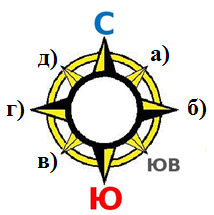 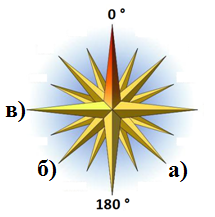 Какому расстоянию на местности соответствует отрезок длиной 1 см на картах масштабов:а) 1 : 50 000 б) 1 : 25 000 000Определите расстояние по карте из точки А в точку Б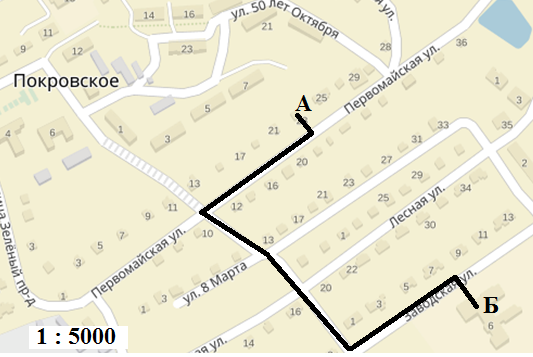 Итоговая контрольная работа (тестирование)6 классЧасть 1.   Эта часть работы содержит задания с выбором одного (несколько) вариантов ответа. К каждому  заданию дается несколько вариантов ответа, один из которых верный. Внимательно прочитайте каждое задание и все варианты ответов. Впишите правильный вариант  в бланк ответов.1. Управлять велосипедом на дорогах Правилами дорожного движения, а также участвовать в туристических походах разрешается:А) с 12 лет;Б) с 13 лет;В) с 14 лет;Г) с 15 лет.2. При аварийной посадке самолета необходимо:А) выполнять указания командира корабля и экипажа;Б) покинуть самолет до его полной остановки и отойти от самолета на расстояние не менее 100 метров;В) перечитать инструкцию об использовании аварийно-спасательного оборудования, расположении и обозначении аварийных выходов.3. Что необходимо сделать потерпевшему бедствие при аварии транспортного средства в первую очередь? А) не следует что-либо предпринимать до приезда спасателей;Б) перебраться в безопасное место. А также оказать первую медицинскую помощь пострадавшему;В) покидая транспортное средство, взять с собой имущество, которое может пригодиться для автономного существования;Г) Сориентироваться на местности и уточнить своё местонахождение, а при неблагоприятных климатических условиях соорудить временное укрытие.4. Как определить стороны света, находясь в лесу в безлунную ночь?А) по часам;Б) по луне;В) по полярной звезде.5.Какие известны основные способы ориентирования на местности? А) по памяти;Б) по растениям;В)  по небесным светилам;Г)  По компасу;Д)  по местным признакам.6.Какие факторы необходимо учесть при оборудовании временного жилища (укрытия)?А)  наличие по близости населённого пункта, где можно взять материалы и инструменты;Б)  температуру воздуха и насекомых;В)  наличие материалов, необходимых для строительства укрытия, и продолжительность предполагаемой стоянки;Г)  количество и физическое состояние потерпевших бедствие.7. Как обеспечить себе питание в автономном существовании?А) ничего предпринимать не надо, пищу доставят спасатели;
Б) разделить запасы продовольствия на части, оставь неприкосновенный запас (НЗ);
В) обеспечить питание резервов природы (дикорастущие съедобные растения, мясо животных, рыба)8. Как   сушить одежду и обувь на привале после дождя?А) сделаю сушилку из жердей недалеко от костра;
Б) сделаю навес над костром;
В) буду сушить на себе;
Г) буду сушить одежду и обувь в руках над костром9. Укажите последовательность разведения костра.А) в любой последовательности;
Б) заготовить растопку (мелкие сухие веточки, дрова);
В) поджечь костер 2-3 спичками;
Г) проложить на растопку ветки потолще, поверх веток положить поленья.10. При укусе человека ядовитой змеей необходимо:А) выдавливать из ранки в течение 4—5 мин. несколько капель крови;Б) промыть ранку под сильной струей воды;В) отсосать яд из ранки ртом;Г) приложить к ранке холод.11. Приспособление человека к новым для него условиям жизни называется:А) интоксикацией;Б) акклиматизацией;В) реакклиматизацией.12.  К ядовитым растениям относятся:а) ландыш;б) малина;в) крапива;г) купена;д) подорожник13. Правила личной гигиены, которые необходимо соблюдать в походе:А) закаливание и солнечные ванныБ) мыть руки перед едой, чистить зубы, обтирать тело, купатьсяВ) купаться, загарать,  мыть руки, умываться14. При оказании первой медицинской помощи при обморожении, необходимо:А) перенести пострадавшего в прохладное место, в тень;Б) уложить не спину, приподнять голову и повернуть ее набок;В) напоить горячим чаем.15. Через какой промежуток времени необходимо менять холодные примочки при ушибах?А) через 1-2 мин.;Б) через 10-15 мин.;В) через 1,5-2 часа;Г) не рекомендуется менять.16. Назовите приемы первой медицинской помощи, которые необходимо выполнить при наличии у пострадавшего сильного кровотечения (выберите ответ):А) наложить шину для обеспечения неподвижности конечности;Б) наложить жгут на конечность;В) наложить давящую повязку;Г) продезинфицировать рану.17.  Одной из составляющих здорового образа жизни является:А) малоподвижный образ жизни;Б) небольшие и умеренные физические нагрузки;В) оптимальный уровень двигательной активности;Г) курение и употребление алкоголя в небольших количествах.18. Укажите, какие из приведенных ниже названий привычек человека являются вредными потому, что они разрушают его здоровье:А) систематическое соблюдение правил личной и общественной гигиены;Б) систематическое курение;В) систематические занятия физической культурой;Г) систематическое употребление пива;Д) употребление наркотиков.19. Найдите среди приведенных ниже названий элементов образа жизни те, которые соответствуют здоровому образу жизни:А) длительное нахождение в постели, в том числе и чтение книг в постели;Б) ежедневная утренняя зарядка;В) ежедневное выполнение гигиенических процедур;Г) применение в пищу большого количества пирожных, мороженого, конфет;Д) систематическое участие в подвижных играх (футбол, горелки и т.п.);Е большое увлечение играми в карты, домино, лото;Ж) систематическое курение;З) использование в пищу оптимального количества разнообразных растительных, рыбных и мясных продуктов.Часть II.В этой части содержатся задания, которые требуют письменно дополнить информацию или на месте многоточия должно стоять название термина (слово или словосочетание), определениеПовреждение тканей тела из-за высокой температуры –  Любое повреждение кожи  -Повреждение тканей и органов без нарушения целостности кожи и костей  Чем обрабатывают (дезинфицируют) рану?  Дополните фразу: «Многократное воздействие на поверхность тела разных температур посредством водных или воздушных ванн, вызывающее появление приспособленности организма к неблагоприятному воздействию низких и высоких температур, называется ______ ».Ключ к тестуЧасть 1Часть II.  ожог  рана ушибйод, зеленка, марганцовка, перекись водородазакаливаниеПри правильном выполнении всех заданий учащийся набирает 24 балла. Оценка «3» ставится, если учащийся набирает 14-17 баллов;  «4» - 18-22 и  «5» - 23-24 балла. Входной тест 7 класс1.Чему вы учитесь, и будете учиться на уроках ОБЖ?А. Учусь предвидеть опасность и учусь избегать её по возможности.Б. Учусь как действовать, если опасная ситуация неизбежна.В. Учусь оказывать самопомощь и первую медицинскую помощь.2. Какое правило является обязательным в любой опасной ситуации?А. Не паникуй; Б. Чувствуй себя увереннее; В. Надейся только на себя.3.Какой сигнал является СПЕЦИАЛЬНЫМ для оповещения населения о самыхопасных и чрезвычайных ситуацияхА. «Тревога!»; Б. «Внимание всем!»; В. «Будьте внимательны!»4.Укажите основные виды экстремальных ситуаций в природеА. Смена климатогеографических условий;Б. Вынужденное автономное существование человека в природных условиях;В. Заболевания и повреждения организма человека.5.Что означает термин АВТОНОМНОЕ существование человека в природныхусловиях?А. Быть одному без помощи других людей; Б. Ждать помощи других людей;В. Быть на природе на автомобиле.6.Какая задача при подготовке к туристическому походу является главной?А. Обеспечение безопасности; Б. Полное прохождение маршрута;В. Хороший отдых.7.Как предотвратить ситуацию отставания от группы?А. Иметь сильного замыкающего;Б. Двигаться в колонне. Каждый последующий должен держать в поле зренияпредыдущего;В. Каждому хорошо знать маршрут.8.Какие действия помогают не заблудиться в лесу при походе?А. Умение подавать сигналы бедствия;Б. Хорошее изучение карты местности и маршрута следования, запоминание и оставление ориентиров;В. Хорошее знание съедобных грибов и ягод.9. Определить стороны горизонта на местности можно по:А. Направлению ветра; Б. Собственной тени; В. Часам.10.По каким местным приметам можно определить стороны горизонта?А. Кустарнику и сухой траве; Б. Лишайнику и мху;В. Таянию снега (по лункам возле деревьев).11.На каком костре быстро вскипит вода в котелке?А. «Нодья»; Б. «Шалаш»; В. «Колодец»12.Что запрещается при разведении костра?А. Разводить костёр на торфянике; Б. Разводить костёр вблизи деревьев;В. Использовать для костра живые деревья.13.При возникновении аварийных, опасных ситуаций надо уметь подавать сигналы бедствия. Для передачи простейших сообщений можно использовать…А. Сигналы международного кода, которые выкладываются на открытом месте, видимом с воздуха, при помощи каких-либо подручных средств;Б. Можно использовать крик, свист, красную ракету;В. Можно использовать зеркало.14.Указанные сигналы международного кода при подаче сигналов бедствия можно расшифровать ( II,F, )А. Здесь возможна посадка, нужны пища и вода, нужны медикаменты;Б. Нужны пища и вода, нужны медикаменты, нужны компас и карта;В. Нужны медикаменты, нужны пища и вода, здесь возможна посадка.15.Уходя с места стоянки, потуши костёрА. Залей водой; Б. Засыпь землёй, камнями; В. Закрой дёрном.16. На каком расстоянии от кустов и деревьев можно разжигать костер?А. не ближе 2м; Б. не ближе 3 м; В. не ближе 4-6м17. Какие бывают типы костров?А. шалаш; Б. колодец; В. звездный; Г. таежный; Д. нодья18. Когда может произойти солнечный удар?А) во время пребывания на солнце; Б) спустя 6-8 чесов19. Какая примерная продолжительность жизни наркоманов?А) на 5 лет короче, чем у обычных людейБ) на 10 лет короче, чем у обычных людейВ) на 20-3- лет короче, чем у обычных людей«Тестовые задания промежуточного контроля знаний за 1 полугодие обучающихся 7 класса по предмету ОБЖ»Каждый вариант контрольной работы содержит 16 заданий разного уровня сложности: задания с выбором одного правильного ответа, с выбором нескольких правильных ответов, нахождения ошибок в тексте.I вариант1. Что такое землетрясение? Укажите правильный ответ.а) подземные толчки и колебания  поверхности Земли;б) область возникновения подземного удара;в) проекция центра очага землетрясения на земную поверхность.2. Признаками приближающегося землетрясения могут быть следующие явления:а) резкое изменение погодных условий;б) голубоватое свечение внутренней поверхности домов;в) искрение близко расположенных (но не соприкасающихся) электрических проводов;г) самовоспламенение и самовозгорание горючих веществ и материалов;д) запах газа в районах, где раньше этого не отмечалось;е) выпадение обильных осадков в виде дождя или снега;ж) вспышки в виде рассеянного света зарниц.3. Выберите меры безопасности, которые должны принять заблаговременно жители сейсмоопасных районов для снижения ущерба от землетрясений:а) знать, где и как отключать электричество, газ и воду в квартире, подъезде, доме;б) определить наиболее безопасные места в квартире, в которых можно переждать толчки;в) забить окна, заделать проемы и отверстия в строительных конструкциях квартиры;г) провести герметизацию помещений;д) заранее подготовить самые необходимые вещи на случай эвакуации и хранить их в месте, известном всем членам семьи;е) заранее закрепить мебель, чтобы она не могла упасть во время толчков;ж) пройти предварительную регистрацию в пунктах эвакуации;з) вынести ненужные вещи и предметы в коридор, на лестничную клетку, балкон, лоджию;и) хранить емкости с легковоспламеняющимися веществами и препаратами бытовой химии так, чтобы они не могли упасть и разбиться при колебании здания;к) заранее сделать дубликаты ключей от квартиры, дома;л) не загромождать вещами вход в квартиру, коридоры и лестничные площадки.4. Оповещение об угрозе землетрясения застало вас на улице. Что вы будете делать? Найдите правильный ответ:а) быстро занять место в ближайшем овраге, кювете, яме;б) вбежать в ближайшее здание и укрыться;в) занять место вдали от зданий и линий электропередач.5. Вулканы могут извергать:а) жидкие вулканические продукты;б) вулканические грязевые потоки; твердые вулканические продукты;в)твердые вулканические продукты;г) палящую вулканическую тучу;д)вулканические газы;е)вулканические частицы пепла.Найдите ошибки в заданной цепочке.6. Горный поток, состоящий из смеси воды и рыхлообломочной горной породы называется:а) обвалом;б) селем;в) оползнем;г) лавиной.7. Отрыв и катастрофическое падение больших масс горных пород, их опрокидывание, дробление и скатывание на крутых и обрывистых склонах это:а) камнепад;б) оползень;в) обвал.8. Огромные массы снег с большой скоростью перемещаются с одного места на другое называется:а) снежной бурей;б) селем;в) обвалом;г) лавиной.9. Назовите наиболее безопасные места в случае схода оползней, селей, обвалов, лавин. Объясните, почему эти места считают наиболее безопасными:а) склоны гор, где оползневые процессы не очень интенсивны;б) ущелья и выемки между горами;в) возвышенности, расположенные с противоположной стороны селеопасного направления;г) долины между гор с селе - и лавиноопасными участками;д) большие деревья с толстыми стволами;е) склоны гор и возвышенностей, не расположенные к оползневому процессу;ж) большие камни, за которыми можно укрыться.10. Известно, что сила ветра измеряется его скоростью. Назовите, кто из ученых создал шкалу силы ветра?а) Рихтер;б) Ломоносов;в) Бофорт;г) Менделеев.11. Ветер разрушительной силы и значительный по продолжительности, скорость которого превышает 30 м/с, - это:а) тайфун;б) шторм;в) торнадо;   г) ураган.12. В зависимости от времени года, места образования и вовлечения в воздух частиц различного состава различают бури:а) пыльные;б) беспыльные;в) снежные;г) шквальные;д) крепкие;е) спокойные.Найдите ошибки в заданной цепочке.13. В зависимости от времени года, места образования и вовлечения в воздух частиц различного состава различают бури:а) пыльные;б) беспыльные;в) снежные;г) шквальные;д) крепкие;е) спокойные.Найдите ошибки в заданной цепочке.14. Лучшей защитой от смерча являются:а) подвальные помещения;б) мосты;в) большие деревья;г) будки на автобусных остановках;д) подземные сооружения.15. В зависимости от масштаба и наносимого материального ущерба наводнения подразделяют на:а)  низкие;б) средние;в) высокие;г) выдающиеся;д) катастрофические.Назовите допущенную ошибку.16. Ежегодно повторяющееся в один и тот же сезон года относительно длительное и значительное увеличение водности реки, вызывающее подъём её уровня; обычно сопровождается выходом вод из русла и затоплением поймы это:а) половодье;б) затопление;в) паводок;г) подтопление.II вариант1. Основными причинами землетрясений являются:а) волновые колебания в скальных породах;б) строительство крупных водохранилищ в зонах тектонических разломов;в) сдвиг в скальных породах земной коры, разлом, вдоль которого один скальный массив с огромной силой трется о другой;г) вулканические проявления в земной коре.2. Выберите из перечисленных мест наиболее подходящие для укрытия в здании (помещении) при землетрясении:а) места внутри шкафов, комодов, гардеробов;б) места под прочно закрепленными столами, рядом с кроватями;в) места у колонн;г) места под подоконником;д) углы, образованные внутренними перегородками;е) вентиляционные шахты и короба;ж) проемы в капитальных внутренних стенах;з) балконы и лоджии;и) углы, образованные капитальными внутренними стенами;к) места внутри кладовок и встроенных шкафов;л) дверные проемы.3. Оповещение об угрозе землетрясения застало вас на улице. Что вы будете делать? Найдите правильный ответ:а) быстро занять место в ближайшем овраге, кювете, яме;б) вбежать в ближайшее здание и укрыться;в) занять место вдали от зданий и линий электропередач.4. Какова основная причина образования: оползней:а) вулканическая деятельность;б) сдвиг горных пород;в) вода, просочившаяся по трещинам и порам вглубь пород и ведущая там разрушительную работу;г) осадки в виде дождя или снега. 5. Основной причиной крупных обвалов является:а) таяние ледников;б) землетрясения;в) ураганы;г) наводнения.6. Выберите из предложенных вариантов причины образования селей:а) подвижки земной коры или землетрясения;б) наводнения, вызванные авариями на гидросооружениях;в) лесные и торфяные пожары;г) естественный процесс разрушения гор;д) извержение вулканов;е) прямое воздействие солнечных лучей на ледники;ж) хозяйственная деятельность человека.7. Основными поражающими факторами оползней, селей, обвалов и снежных лавин являются:а) волновые колебания в скальных породах;б) раскаленные лавовые потоки;в) удары движущихся масс горных пород;г) взрывная волна;д) заваливание или заливание движущимися массами горных пород определенного пространства.8. Понижение давления является признаком приближающейся непогоды, укажите, с помощью какого прибора мы можем это определить:а) гигрометр;б) ареометр;в) термометр;г) барометр;д) сейсмограф.9. Область пониженного давления  в атмосфере это:а) смерч;б) циклон;в) буря;т) тайфун.10. Продолжительный и очень сильный ветер, скорость которого превышает выше 20 м/с, это:а) вьюга;б) буря;в) шторм;г) торнадо;д) ураган.11. Сильный мало масштабный атмосферный вихрь диаметром до 1 000 м, в котором воздух вращается со скоростью до 100 м/с, это:а) ураган;б) буря;в) циклон;г) смерч.12. Безопасными естественными укрытиями на улице во время урагана являются:а) овраг;б) яма;в) ров;г) большие деревья;д) крупные камни;е) легкие деревянные постройки;ж) канава;з) кювет дороги.Найдите ошибки в данных примерах.13. Нагромождение льдин во время ледохода в сужениях и излучинах русла реки, на мелях и в других местах, где проход льдин затруднён это:а) затопление;б) затор;в) подтопление;г) зажор.14. В зависимости от продолжительности наводнения подразделяют на:а) длительные;б) долговременные;в) кратковременные;г) мгновенные;д) мгновенные; е) внезапные.15. В зависимости от причин возникновения наводнения подразделяются на несколько видов:а) половодье;б) паводки;в) заторные или зажорные (затор или зажор);г) нагонные;д) горные;е) вызванные прорывом плотин;ж) вызванные приливом;з) вызванные подводными землетрясениями.Найдите ошибки в данных примерах.16.Признаки приближения ураганов, бурь:а) усиление скорости ветра;б) резкое падение атмосферного давления;в) ливневые дожди;г) штормовой нагон воды с моря;д) бурное выпадение снега и грунтовой пыли;е) отступление воды моря от берега.Найдите ошибки в данных примерахКлюч:I вариантаб, в, д, ж.а, б, д, е, ж, и, л.в.еб.в.а.в, е.в.г.а, г.д, е.а, д.б.а.II вариантб, в.б, в, ж, и, л.в.в.б.а, г, д, ж.в, д.г.б.б.гг, д, е..б.а, в, е.д, ж.е.Итоговый контроль 7 класс (тест)Часть 1.Эта часть работы содержит задания с выбором одного или нескольких вариантов ответа.1. Управлять велосипедом на дорогах Правилами дорожного движения, а также участвовать в туристических походах разрешается:А) с 12 лет; Б) с 13 лет;В) с 14 лет; Г) с 15 лет.2. Наиболее удобной обувью в походе считаются:а) туристические ботинки, кеды, кроссовки;б) сапоги резиновые или хромовые, легкие спортивные тапочки;в) полуботинки, сапоги, туфли.3. Приметами хоженой тропы могут быть:а) высокая трава, наличие следов птиц и зверей;б) примятая трава, следы от транспорта, следы деятельности человека;в) растущие на тропе грибы, ягоды, сломанные ветки.4.При движении зимой по льду замерзших рек необходимо:а) идти осторожно плотной группой обязательно на лыжах;б) увеличить интервалы между членами группы, ослабить ремни рюкзаков, приготовить веревку, расстегнуть крепления лыж;в) снять лыжи и двигаться пешком, в случае необходимости лечь на лед и передвигаться по-пластунски5. Как высушить резиновые сапоги в походе:а) набить сапоги сухой травой или бумагой и поставить их недалеко от костра;б) вбить в землю около костра колышки и повесить на них сапоги;в) вытащить из сапог стельки и протереть внутри досуха тряпкой, поставить сапоги к теплу, но не к открытому огню.6. Как определить стороны света, находясь в лесу в безлунную ночь?А) по часам; Б) по луне;В) по полярной звезде.7.Какие известны основные способы ориентирования на местности?А) по памяти; Б) по растениям;В) по небесным светилам; Г) По компасу;8. Что запрещается делать при разведении костра:а) разводить костер на торфяных болотах;б) использовать сухую траву;в) разводить костер возле водоисточников.9. По каким местным приметам можно определить стороны света:а) стволам и коре деревьев, лишайнику и мху, склонам холмов и бугров, муравейникам, таянию снега;б) кустарнику и сухой траве, направлению течения ручьев и рек, наезженной колее;в) полыньям на водоемах, скорости ветра, направлению комлей валяющихся на дороге спиленных деревьев.10. Какую букву выложить для спасательной авиации, если вы не имеете возможности двигаться по маршруту?а) X; б) I; в) K; г) J.11. При укусе человека ядовитой змеей необходимо:А) выдавливать из ранки в течение 4—5 мин. несколько капель крови;Б) промыть ранку под сильной струей воды;В) отсосать яд из ранки ртом;Г) приложить к ранке холод.12. Приспособление человека к новым для него условиям жизни называется:А) интоксикацией;Б) акклиматизацией;В) реакклиматизацией.13. К ядовитым растениям относятся:а) волчье лыко; б) малина;в) крапива; г) бузина черная;14. Правила личной гигиены, которые необходимо соблюдать в походе:А) закаливание и солнечные ванныБ) мыть руки перед едой, чистить зубы, обтирать тело, купатьсяВ) купаться, загарать, мыть руки, умываться15. При оказании первой медицинской помощи при обморожении, необходимо:А) перенести пострадавшего в прохладное место, в тень;Б) уложить не спину, приподнять голову и повернуть ее набок;В) напоить горячим чаем.16. Через какой промежуток времени необходимо менять холодные примочки при ушибах?А) через 1-2 мин.; Б) через 10-15 мин.;В) через 1,5-2 часа; Г) не рекомендуется менять.17. Как действовать при встрече с диким животным?А) Закричать и убежатьБ) Замереть на месте и пятясь отойтиВ)Взять палку и замахнуться18. Одной из составляющих здорового образа жизни является:А) малоподвижный образ жизни;Б) небольшие и умеренные физические нагрузки;В) оптимальный уровень двигательной активности;Г) курение и употребление алкоголя в небольших количествах.19. Укажите, какие из приведенных ниже названых привычек человека являются вредными потому, что они разрушают его здоровье:А) систематическое соблюдение правил личной и общественной гигиены;Б) систематическое курение;В) систематические занятия физической культурой;Г) систематическое употребление пива;Д) употребление наркотиков.Часть II.В этой части содержатся задания, которые требуют письменно дополнить информацию или на месте многоточия должно стоять название термина (слово или словосочетание), определениеПовреждение тканей тела из-за высокой температуры –Любое повреждение кожи -Повреждение тканей и органов без нарушения целостности кожи и костейЧем обрабатывают (дезинфицируют) рану?Дополните фразу: «Многократное воздействие на поверхность тела разных температур посредством водных или воздушных ванн, вызывающее появление приспособленности организма к неблагоприятному воздействию низких и высоких температур, называется ______ ».Ключ к тестуЧасть 1Часть II.ожогранаушибйод, зеленка, марганцовка, перекись водородазакаливаниеПри правильном выполнении всех заданий учащийся набирает 24 балла. Оценка «3» ставится, если учащийся набирает 14-17 баллов; «4» - 18-22 и «5» - 23-24 балла.Входная контрольная работа9 класс1 вариантПроизводственные аварии и катастрофы относятся к:а) ЧС экологического характера;б) ЧС природного характера;в) ЧС техногенного характера;г) стихийным бедствиям.Чем отличается катастрофа от аварии:а) наличием человеческих жертв, значительным ущербом;б) воздействием поражающих факторов на людей;в) воздействием на природную среду.Среди перечисленных ниже поражающих факторов укажите те, которые характерны для взрыва:а) высокая температура;б) осколочные поля;в) волна прорыва;г) сильная загазованность местности;д) ударная волна.Процесс горения протекает при следующих условиях:Найдите ошибку в приведенных примерах.а) наличие горючего вещества;б) наличие окислителя;в) наличие условий для теплообмена;г) наличие источника воспламенения.Среди перечисленных ниже поражающих факторов укажите те, которые характерны для пожара:а) открытый огонь;б) разрушение зданий и поражение людей за счет смещения поверхностных слоев земли;в) интенсивное излучение гамма-лучей, поражающее людей;г) токсичные продукты горения, поражающие органы дыхания человека;д) образование облака зараженного воздуха.Как вы поступите, если на вас загорелась одежда? Назовите правильный ответ:а) побежите и постараетесь сорвать одежду;б) остановитесь, упадете и покатитесь, сбивая пламя;в) завернетесь в одеяло или обмотаетесь плотной тканью.Среди перечисленных поражающих факторов выберите те, которые характерны для химических аварий с выбросом СДЯВ:а) интенсивное излучение гамма-лучей, поражающее людей;б) поражение людей опасными веществами через кожные покровы;в) лучистый поток энергии;г) проникновение опасных веществ через органы дыхания в организм человека;д) выделение из облака зараженного воздуха раскаленных частиц, вызывающих ожоги.8.. Выходить из зоны химического заражения следует с учетом направления ветра:а) по направлению ветра;б) перпендикулярно направлению ветра;в) на встречу потоку ветра.9. Отравление, каким сильно действующим веществом произошло, если имеются следующие признаки: ощущение удушья, кашель, раздражение кожи, резь в глазах, боли в желудке?а) хлор;б) аммиак;в) фосген.10. При попадании ОВ на кожу необходимо:провести полную санитарную обработку;промыть глаза водой в течении 10-15 мин.;механически удалить ОВ;направить пострадавшего лечебное учреждение11. Какую цель преследует проведение йодной профилактики?а) возникновения лучевой болезни;б) внутреннего облучения;в) поражения щитовидной железы.12. Какое заболевание вызывает проникающая радиация у незащищенных людей?а) поражение центральной нервной системы;б) поражение опорно-двигательного аппарата;в) лучевую болезнь.13. Антропогенные изменения в природе,- это..а) изменения, происходящие в природе в результате чрезвычайных ситуаций природного характера;б) изменения, происходящие в природе в результате воздействия солнечной энергии;в) изменения, происходящие в природе в результате хозяйственнойдеятельности человека.2 вариант1. Опасное техногенное происшествие, создающее угрозу жизни и здоровью людей и приводящее к разрушению зданий, оборудования и транспорта называют:Катастрофа.Авария.Поломка.2. Среди перечисленных ниже поражающих факторов укажите те, которые характерны для пожара:а) открытый огонь;б) разрушение зданий и поражение людей за счет смещения поверхностных слоев земли;в) интенсивное излучение гамма-лучей, поражающее людей;г) токсичные продукты горения, поражающие органы дыхания человека;д) образование облака зараженного воздуха.3. Чтобы избежать отравления дымом необходимо:4. При отравлении угарным газом, прежде всего, необходимо:а) согреть пострадавшего, при остановке или нарушении дыхания провести искусственную вентиляцию легких;б) вынести пострадавшего на свежий воздух и обеспечить доступ кислорода к дыхательным путям;в) дать понюхать с ватки нашатырный спирт, срочно доставить пострадавшего в лечебное учреждение.5. Среди перечисленных поражающих факторов выберите те, которые характерны для химических аварий с выбросом СДЯВ:а) интенсивное излучение гамма-лучей, поражающее людей;б) поражение людей опасными веществами через кожные покровы;в) лучистый поток энергии;г) проникновение опасных веществ через органы дыхания в организм человека;д) выделение из облака зараженного воздуха раскаленных частиц, вызывающих ожоги.6. Последствиями аварий на химических опасных предприятиях могут быть:а) заражение окружающей среды опасными ядовитыми веществами;б) разрушение наземных и подземных коммуникаций, промышленных зданий в результате действий ударной волны;в) резкое повышение или понижение атмосфер6ного давления в зоне аварии и на прилегающей к ней территории;г) массовые поражения людей, животных и окружающей среды.7. Хлор – это…а) зеленовато-желтый газ с резким запахом;б) бесцветный газ с резким запахом (нашатырного спирта);в) парообразное вещество с запахом горького миндаля, металлическим привкусом во рту.8. Аммиак- это..а) бесцветный газ с резким удушливым запахом, легче воздуха;б) бесцветный газ с резким запахом, тяжелее воздуха;в) газ с удушливым неприятным запахом, напоминающим запах гнилых плодов.9. Самым опасным излучением для человека является:а) альфа-излучение;б) бета-излучение;в) гамма-излучение.10. Какое заболевание вызывает проникающая радиация у незащищенных людей?а) поражение центральной нервной системы;б) поражение опорно-двигательного аппарата;в) лучевую болезнь.11. Гидродинамические аварии это:а) аварии на ХОО, в результате которых может произойти заражение воды;б) аварии на пожаро-взрывоопасных объектах, в результате которых может произойти взрыв;в) аварии на гидродинамических опасных объектах, в результате которых могут произойти катастрофические затопления.12. Чрезвычайная ситуация считается глобальной, если:Вызывает гибель многих людей.Продолжается более одного месяца.Распространяется на территории нескольких стран.13. Найдите допущенную ошибку.Сточные воды подразделяются на:а) бытовые;б) производственные;в) питьевые;г) атмосферные или ливневые.Тест по ОБЖ за 1 полугодие 9 класса 1. Какая из этих организаций была создана первой?     А. РСЧС;     Б. ГО;     В. Корпус спасателей;     Г. МЧС.2. Законы и другие документы по вопросам защиты населения система РСЧС:     А. Изучает;     Б. Выполняет;     В. Разрабатывает;     Г. Согласовывает с Президентом РФ.3. РСЧС функционирует в режимах (уберите лишнее):     А. Боевой готовности;     Б. Повседневной деятельности;     В. Повышенной готовности;     Г. Чрезвычайной Ситуации.4. Какое подразделение не входит в состав сил РСЧС:     А. Войска ГО;     Б. Инженерные Войска;     В. Авиация МЧС РФ;     Г. АСНДР.5. Международное гуманитарное право выполняет задачи:     А. Распределения гуманитарной помощи;     Б. Ограничения средств и методов ведения войны;     В. Ликвидации последствий военных конфликтов;6. Четыре основные Конвенции МГП были приняты международным сообществом:     А. В 1941 году;     Б. В 1945 году;     В. В 1949 году;     Г. В 1977 году.7. Лица из числа гражданского населения, не участвующие в войне признаются:     А. Комбатантами;     Б. Военнопленными;     В. Мирным населением;     Г. Партизанами.8. Назовите «лишний» уровень РСЧС:     А. Федеральный;     Б. Территориальный;     В. Местный;     Г. Районный.9. Режим ЧС в пределах конкретной территории вводится:     А. При угрозе возникновения ЧС;     Б. При возникновении и ликвидации ЧС;     В. При устранении Последствий ЧС.10. Какое из подразделений входит в состав РСЧС?     А. Патрульно-постовая служба;     Б. Лечебно-профилактическая служба;     В. Поисково-спасательная служба.11. Международное гуманитарное право в ходе ведения войны запрещает:     А.Захватывать военное имущество сдавшегося противника;     Б.Наносить серьезный или долговременный ущерб природной среде;     В.Перевозить военнопленных не предназначенным для них транспортом.12. Основные Конвенции МГП были приняты в городе:     А.Берн;     Б. Женева;     В. Страсбург;     Г. Лондон.13. По определению МГП комбатантом не является:     А. Партизан;     Б. Раненый генерал;     В. Войсковой священник;     Г. Официант военной столовой.14. К современным средствам поражения не относится:     А. Ядерное оружие;     Б. Стихийное бедствие;     В. Химическое оружие;     Г. Бактериологическое оружие.15. К коллективным средствам защиты относятся:     А. Убежища и ПРУ;     Б. Противогазы и респираторы;     В. Средства защиты кожи и респираторы;         Г. Всё вышеперечисленное.     16. Что не относится к поражающим факторам ядерного взрыва?     А. Ударная волна;     Б. Световое излучение;     В. Тепловое излучение;     Г. Электромагнитный импульс.17. Какой поражающий фактор не оказывает на человека непосредственного воздействия при применении ядерного оружия:     А. Проникающая радиация;     Б. Световое излучение;     В. Электромагнитный импульс;     Г. Радиоактивное заражение.18. Для защиты от проникающей радиации нужно использовать:     А. Противогаз, укрытие;     Б. Респиратор, убежище;     В. Убежище, укрытие;     Г. ОЗК.19. Оказавшись в зоне химического заражения, вы почувствовали запах горького миндаля. Какое это ОВ?     А. Иприт;     Б. Синильная кислота;     В. Фосген;     Г. Зарин.20. Заражающими средствами бактериологического оружия не являются:     А. Бактерии;     Б. Вирусы;     В. Грибы;     Г. ТоксиныИтоговая проверочная работа 9 класс.Вариант №1I часть.Эта часть работы содержит задания с выбором одного правильного ответа. Внимательно прочитайте каждое задание и все варианты ответов. Запишите, выбранный вами вариант ответа.Производственные аварии и катастрофы могут привести:а) к чрезвычайным ситуациям природного характера;б) к чрезвычайным ситуациям техногенного характера;в) к стихийным бедствиям;г) к чрезвычайным ситуациям социального характера.2.В каком местном органе управления можно выяснить потенциальную опасность возникновения чрезвычайных ситуаций в вашем районе проживания?а) В отделении милиции.б) в местном органе управления по делам гражданской обороны и чрезвычайным ситуациям;в) в местном органе санитарно-эпидемиологического надзора;г) на станции « скорой помощи».
3.Среди наиболее опасных природных явлений биологического характера, оказывающих существенное влияние на безопасность жизнедеятельности человека, выделяют ( отметьте неправильный вариант):а) природные пожары;б) эпидемии;в) эпизоотии;г)катастрофы.
4.Признаком остановки сердца НЕ является:а) отсутствие координации;б) потеря сознания;в) состояние, когда зрачки расширены, не реагируют( нет сужения) на свет;г) исчезновение пульса на сонной артерии.5.В число ведомств, которые осуществляют борьбу с терроризмом в Российской Федерации, НЕ входят:а) Федеральная служба безопасности Российской Федерации( ФСБ России);б) Министерство внутренних дел Российской Федерации ( МВД России);в) Министерство здравоохранения Российской Федерации;г) Служба внешней разведки Российской Федерации ( СВР России).
6.Как называется газовая оболочка нашей планеты?а) Атмосфера;б) литосфера;в) гидросфера;г)воздушное пространство.
7.Обустроенная или приспособленная для движения транспортных средств полоса земли называется:а) полигон;б) дорога;в) стадион;г) улица.
8.Меры безопасности, которые целесообразно соблюдать в местах с неблагоприятной экологической обстановкой:а) чаще ходить пешком вдоль автомобильных магистралей с интенсивным движением транспорта;б) купаться в водоёмах, где качество воды не проверяется;в) в повседневной жизни избегать мест, где концентрация вредных веществ превышает предельно допустимые нормы;г)собирать ягоды вдоль автомобильных дорог.9.Как называется установленный распорядок жизни человека, который включает в себя труд, питание, отдых и сон?а) Режим дня;б) дело всей жизни;в) моральный кодекс;г) личное дело гражданина.
10.Как называется стадия стресса, если его воздействие слишком долго остаётся на высоком уровне?а) Стадия истощения;б) стадия сопротивления;в) стадия мобилизации;г) стадия удовольствия.II частьВ этой части содержатся задания, которые требуют письменно дополнить информацию.2.1. Одним из способов защиты населения от чрезвычайных ситуаций мирного и военного времени является его эвакуация. Сущность эвакуации заключается в организованном _____________________________________________________.
2.2Вокруг радиационно, химически и биологически опасных объектов создаются_____________________________________________________________________.2.3. Опасная ситуация - это стечение обстоятельств, которое при определённом развитии событий может привести к ______________________________________2.4. Здоровый образ жизни - это индивидуальная система поведения человека в повседневной жизни, позволяющая ему максимально реализовать свои возможности для сохранения ___________________________________________________________2.5. Размещение в защитном сооружении производится по указанию ________________________________________________________________________.III частьВ этой части содержатся задания ( ситуационные задачи), которые требуют правильно дописать информацию.3.1. Обеспечение личной безопасности, если произошёл взрыв в здании в результате теракта:3.1.1. Постарайтесь успокоиться и уточнить обстановку. Продвигайтесь осторожно, не трогайте ___________________________________________________________________3.1.2. В разрушенном или повреждённом помещении из-за опасности взрыва скопившихся газов нельзя пользоваться _____________________________________. При задымлении помещения защитить органы дыхания смоченным платком ( лоскутом ткани)3.1.3. В случае необходимости эвакуации взять необходимые носильные вещи, деньги, документы. При невозможности эвакуации необходимо принять меры и дать о себе знать. Для этого надо _____________________________________________________3.1.4. С выходом из дома отойти на _________________________________________3.1.5. Действуйте в строгом соответствии с указанием ___________________________.3.2. Правила работы за компьютером:3.2.1. В соответствии с установленными нормами непрерывная продолжительность работы школьника за компьютером не должна превышать ___________ минут.3.2.2. После каждого продолжительного занятия на компьютере рекомендуется выполнять ____________________________________________________________3.2.3. Следить, чтобы положение монитора соответствовало направлению _______________________________________________________________________.3.2.4. Установить клавиатуру так, чтобы не надо было ________________________3.2.5. Не располагать экран так, чтобы он был обращён в _____________________3.3. Первая медицинская помощь при отморожении:3.3.1. Необходимо согреть отмороженную часть тела, растирая её мягкой шерстяной тканью или ладонями до ________________ кожи, обретения ею чувствительности.3.3.2. Напоить пострадавшего горячим чаем, укутать _______________, если есть возможность, то разместить его в тепле.3.3.3. Не следует при растирании пользоваться _______________________________3.3.4. После отогревания необходимо наложить на пострадавший участок тела ____________________________________________________________________3.3.5. При необходимости надо отправить пострадавшего в __________________.Итоговая проверочная работа 9 классВариант №2.I часть.Эта часть работы содержит задания с выбором одного правильного ответа. Внимательно прочитайте каждое задание и все варианты ответов. Запишите, выбранный вами вариант ответа.Отметьте, что НЕ входит в число чрезвычайных ситуаций?а) Чрезвычайные ситуации промышленного характера.б) Чрезвычайные ситуации социального характера.в) Чрезвычайные ситуации техногенного характера.г) Чрезвычайные ситуации природного характера.Поведение человека, когда он может чётко и доходчиво выражать свои чувства и желания, когда он имеет своё мнение и знает, чего хочет, называется:а) уверенностью;б) застенчивостью;в) упрямством;г) агрессивностью.Как называется состояние напряжения, возникающее у человека под влиянием сильных воздействий?а) Смелостью;б) стрессом;в) расслабленностью;г) уверенностью.К каким объектам относятся атомные электростанции (АЭС), исследовательские ядерные установки и предприятия, использующие радиоактивные вещества?а) К промышленным объектам;б) к сельскохозяйственным объектам;в) к радиационно опасным объектам;г) к объектам Министерства обороны.Как называется физическое лицо, захваченное и ( или)удерживаемое в целях понуждения государства, организации или отдельных лиц совершить какое-либо действие или воздержаться от совершения какого-либо действия как условия освобождения удерживаемого лица?а) Жертвой;б) террористом;в) военнослужащим;г) заложником.Как называется природное явление, которое приводит к значительному затоплению местности в результате подъёма уровня воды в реке, озере, водохранилище или море и наносит материальный ущерб экономике, социальной сфере и природной среде?а) Наводнением;б) разливом рек ( озера);в) подтоплением;г) половодьем.К пешеходам НЕ приравниваются лица:а) ведущие велосипед, мопед, мотоцикл;б) передвигающиеся в инвалидных колясках без двигателя;в) водители троллейбусов;г) прохожие на тротуарахОстановке сердца предшествует ( отметить неправильный вариант):а) кратковременные судороги тела и мышц лица;б) повышение двигательной активности;в) угасание пульса, аритмия;г) частая икота.В число стадий развития инфекционной болезни НЕ входит:а) доинкубационный период;б) инкубационный период;в) течение болезни;г) выздоровление.Организация, которая осуществляет борьбу с терроризмом силами нескольких министерств и ведомств, называется:а) Межведомственный оперативный штаб по противодействию терроризму;б) спецгруппа « Альфа»;в) спецгруппа « Вихрь - Антитеррор»г) профессиональное объединение ветеранов Вооружённых сил Российской Федерации и ФСБ России.II частьВ этой части содержатся задания, которые требуют письменно дополнить информацию.2.1. Химические опасные объекты строятся на безопасном расстоянии от _______________________________________________________________2.2. При землетрясении спускайтесь по лестнице, а не ____________________________________________________________________2.3. В задымлённом помещении передвигаться можно ________________________, для защиты органов дыхания - __________________________________________________.2.4. На территории России самым распространённым видом ядовитых змей является __________________________________________________________________2.5. При остановке артериального кровотечения используется наложение жгута. Жгут накладывается на конечность примерно на _____________ повреждённого участка. В качестве жгута можно использовать ________________________________________III частьВ этой части содержатся задания ( ситуационные задачи), которые требуют правильно дописать информацию.3.1. Если вы провалились под лёд:3.1.1.Не следует беспорядочно барахтаться и наваливаться всей тяжестью тела на _________________________________________________________________________.3.1.2. Постараться опереться локтем на лёд и переместить тело в ______________ положение._.3.1.3. Выбираться нужно в ту сторону, откуда _______________________________3.1.4. Осторожно вытащить на лёд ___________________________________________3.1.5. Постараться выкатиться на лёд и без резких движений, не вставая, переместиться подальше от _______________________. На твёрдом льду встать и постараться быстро добраться до жилья.3.2. Во время грозы нельзя:3.2.1. Укрываться возле одиноких деревьев. Прислоняться к _____________________.3.2.2. Останавливаться на опушках леса и лесных ______________________________.3.2.3. Находиться вблизи ___________________________________________________3.2.4. Оставаться в _________________________________________________________.3.2.5. В лесу во время грозы лучше всего укрыться среди ________________________.3.3. Правила поведения в случае захвата в заложники:3.3.1. Не подвергать себя излишнему риску, стараться ограничить _________________________________________________________________________.3.3.2. Стараться по мере возможности смягчить враждебность преступников к себе, оставаясь ________________________________________________________________.3.3.3. Не провоцировать действия террористов: не задавать им вопросов и стараться не ________________________________________________________________________.3.3.4. Выполнять требования террористов и спрашивать у них ________________________________________________________________________.3.3.5. В случае силового освобождения заложников ( при штурме спецподразделения) попытаться __________________________________________________________________                                                                          Ответы к I варианту.I часть1.1 б) к чрезвычайным ситуациям техногенного характера;1.2. б) в местном органе управления по делам гражданской обороны и чрезвычайным ситуациям;1.3. г) катастрофы1.4. а) отсутствие координации;1.5. в) Министерство здравоохранения Российской Федерации;1.6. а) Атмосфера1.7. б) дорога;1.8 в) в повседневной жизни избегать мест, где концентрация вредных веществ превышает предельно допустимые нормы;1.9. а) Режим дня;1.10. а) Стадия истощения;II часть2.1. перемещении населения, материальных и культурных ценностей в безопасные районы.2.2. санитанно-защитные зоны и зоны наблюдения.2.3. к несчастью2.4. здоровья и обеспечения благополучия2.5.старшего по сооружению.IIIчасть3.1.. Обеспечение личной безопасности, если произошёл взрыв в здании в результате теракта:3.1.1 руками повреждённых конструкций и проводов.3.1.2 открытым пламенем3.1.3.выйти на балкон или открыть окно и звать на помощь3.1.4. безопасное3.1.5. должностных лиц.3.2. Правила работы за компьютером:3.2.1. 25 минут3.2.2. определённые физические упражнения3.2.3. взгляда3.2.4. не надо было тянуться3.2.5. он был обращён в сторону окна.3.3. Первая медицинская помощь при отморожении:3.3.1. до покраснения3.3.2. тёплой одеждой3.3.3. снегом3.3.4. мягкую стерильную повязку3.3.5. лечебное учреждение.
Ответы ко II варианту.I часть1.1 а) Чрезвычайные ситуации промышленного характера.1.2 а) уверенностью;1.3. б) стрессом;1.4. в) к радиационно опасным объектам;1.5. г) заложником1.6. а) Наводнением;1.7. в) водители троллейбусов;1.8 г) частая икота1.9. а) доинкубационный период;1.10.а ) Межведомственный оперативный штаб по противодействию терроризму;II часть2.1.рек, водоёмов, морского побережья, подземных водоносных слоёв и размещаются с подветренной стороны населённых пунктов и жилых зон.2.2. в лифте2.3. или на четвереньках или ползком, дышать через мокрую ткань.2.4. гадюка обыкновенная2.5. 3-5 см выше, ремень, пояс и т.д.IIIчасть3.1. Если вы провалились под лёд:3.1.1 кромку льда;.3.1.2 горизонтальное;3.1.3.вы пришли, то есть возвращаться на уже пройденную дорогу3.1.4. на лёд одну ногу, затем другую3.1.5. опасного места3.2. Во время грозы нельзя:3.2.1. к скалам и отвесным стенам;3.2.2. полянах;3.2.3. водоёма3.2.4. воде;3.2.5. невысоких деревьев с густым подлеском.3.3 Правила поведения в случае захвата в заложники:3.3.1. контакты с преступниками, не вызывать у них агрессии;3.3.2. покладистым, спокойным и миролюбивым3.3.3. смотреть им в глаза3.3.4. разрешение на любые ваши действия3.3.5. укрыться за предметами ( кресло, стол и другие предметы мебели) и прикрыть своё тело от пуль подручными средствами«СОГЛАСОВАНО»Заместитель директора по УВР__________/  Л.А. Марчук«_31_»___августа________ 2023 г.«УТВЕРЖДАЮ»Директор МБОУ Вязовская СОШ______________/ О.В. МишиеваПриказ № 26__  от «31__»_августа________ 2023 г.№ п/пРазделЧасыСодержаниеКонтрольЭлектронные (цифровые) образовательные ресурсы 1Человек, среда его обитания, безопасность человека.5Город как среда обитания.КонтрольЭлектронные (цифровые) образовательные ресурсы 1Человек, среда его обитания, безопасность человека.5Жилище человека, особенности жизнеобеспечения жилища.Входная к/р(тест)Библиотека ЦОК https://m.edsoo.ru/7f4195061Человек, среда его обитания, безопасность человека.5Особенности природных условий в городе.1Человек, среда его обитания, безопасность человека.5Взаимоотношения людей, проживающих в городе, и безопасность.1Человек, среда его обитания, безопасность человека.5Безопасность в повседневной жизни.2Опасные ситуации техногенного характера.6Дорожное движение, безопасность участников дорожного движения.2Опасные ситуации техногенного характера.6Пешеход. Безопасность пешехода.2Опасные ситуации техногенного характера.6Пассажир. Безопасность пассажира.2Опасные ситуации техногенного характера.6Водитель.2Опасные ситуации техногенного характера.6Пожарная безопасность.2Опасные ситуации техногенного характера.6Безопасное поведение в бытовых ситуациях.3Опасные ситуации природного характера.2Погодные явления и безопасность человека.3Опасные ситуации природного характера.2Безопасность на водоемах.4Чрезвычайные ситуации природного и техногенного характера.2Чрезвычайные ситуации природного характера.К\р за 1 полугодие (тест)4Чрезвычайные ситуации природного и техногенного характера.2Чрезвычайные ситуации техногенного характера.5Опасные ситуации социального характера, антиобщественное поведение.3Антиобщественное поведение и его опасность.5Опасные ситуации социального характера, антиобщественное поведение.3Обеспечение личной безопасности дома.5Опасные ситуации социального характера, антиобщественное поведение.3Обеспечение личной безопасности на улице.6Экстремизм и терроризм – чрезвычайные опасности для общества и государства.4Экстремизм и терроризм: основные понятия и причины их возникновения.6Экстремизм и терроризм – чрезвычайные опасности для общества и государства.4Виды экстремистской и террористической деятельности.6Экстремизм и терроризм – чрезвычайные опасности для общества и государства.4Виды террористических актов и их последствия.6Экстремизм и терроризм – чрезвычайные опасности для общества и государства.4Ответственность несовершеннолетних за антиобщественное поведение и участие в террористической деятельности.7Возрастные особенности развития человека и здоровый образ жизни.3О здоровом образе жизни.7Возрастные особенности развития человека и здоровый образ жизни.3Двигательная активность и закаливание организма – необходимые условия укрепления здоровья.7Возрастные особенности развития человека и здоровый образ жизни.3Рациональное питание. Гигиена питания.8Факторы, разрушающие здоровье.2Вредные привычки и их влияние на здоровье человека.Здоровый образ жизни и профилактика вредных привычек.8Факторы, разрушающие здоровье.2Вредные привычки и их влияние на здоровье человека.Здоровый образ жизни и профилактика вредных привычек.9Первая помощь и правила её оказания.7Первая помощь при различных видах повреждений9Первая помощь и правила её оказания.7Оказание первой помощи при ушибах, ссадинах.9Первая помощь и правила её оказания.7Первая помощь при отравлениях.9Первая помощь и правила её оказания.7Оказание первой помощи при ушибах и ссадинах.(практические занятия)9Первая помощь и правила её оказания.7Первая помощь при отравлении никотином.(практические занятия)9Первая помощь и правила её оказания.7Первая помощь при отравлении угарным газом.9Первая помощь и правила её оказания.7Первая помощь при отравлении угарным газом.(практические занятия)9Первая помощь и правила её оказания.7Первая помощь при носовом кровотечении.Первая помощь при отравлении.Итоговая к/р (тест)№ п/пРазделЧасыСодержаниеКонтроль1Подготовка к активному отдыху на природе6Природа и человек.1Подготовка к активному отдыху на природе6Ориентирование на местности.Входная к/р (тест)1Подготовка к активному отдыху на природе6Определение своего местонахождения и направления движения на местности.1Подготовка к активному отдыху на природе6Подготовка к выходу на природу.1Подготовка к активному отдыху на природе6Определение места для бивака и организация бивачных работ.1Подготовка к активному отдыху на природе6Определение необходимого места для похода2Активный отдых на природе и безопасность5Общие правила безопасности при активном отдыхе на природе.2Активный отдых на природе и безопасность5Подготовка и проведение пеших походов на равнинах и горной местности.2Активный отдых на природе и безопасность5Подготовка и проведение лыжных походов.2Активный отдых на природе и безопасность5Водные походы и обеспечение безопасности на воде.2Активный отдых на природе и безопасность5Велосипедные походы и безопасность туристов.3Дальний и выездной туризм, меры безопасности6Факторы, оказывающие влияние на безопасность человека в дальнем и выездном туризме.3Дальний и выездной туризм, меры безопасности6Акклиматизация человека в различных климатических условиях.3Дальний и выездной туризм, меры безопасности6Акклиматизация человека в горной местности.3Дальний и выездной туризм, меры безопасности6Обеспечение личной безопасности при следовании к местам отдыха наземными видами транспорта.3Дальний и выездной туризм, меры безопасности6Обеспечение личной безопасности на водном транспорте.К\р за 1 полугодие (тест)3Дальний и выездной туризм, меры безопасности6Обеспечение личной безопасности на воздушном транспорте.4Обеспечение безопасности при автономном существование человека в природе5Существование человека в природных условиях.4Обеспечение безопасности при автономном существование человека в природе5Автономное существование человека в природной среде.4Обеспечение безопасности при автономном существование человека в природе5Добровольная автономия человека в природной среде.4Обеспечение безопасности при автономном существование человека в природе5Вынужденная автономия человека в природной среде.4Обеспечение безопасности при автономном существование человека в природе5Обеспечение жизнедеятельности человека в природной среде при автономном существовании.5Опасные ситуации в природных условиях4Опасные погодные явления.5Опасные ситуации в природных условиях4Обеспечение безопасности при встрече с дикими животными в природных условиях.5Опасные ситуации в природных условиях4Укусы насекомых и защита от них.5Опасные ситуации в природных условиях4Клещевой энцефалит и его профилактика.6Первая помощь при неотложных состояниях4Личная гигиена и оказание первой помощи в природных условиях6Первая помощь при неотложных состояниях4Оказание первой помощи при травмах.6Первая помощь при неотложных состояниях4Оказание первой помощи при тепловом и солнечном ударах, отморожениях и ожогах.6Первая помощь при неотложных состояниях4Оказание первой помощи при укусах змей и насекомых.7Здоровье человека и факторы, на него влияющие  4Здоровый образ жизни и профилактика утомления.7Здоровье человека и факторы, на него влияющие  4Компьютер и его влияние на здоровье.7Здоровье человека и факторы, на него влияющие  4Влияние неблагоприятной окружающей среды на здоровье человека.Итоговая к/р (тест)7Здоровье человека и факторы, на него влияющие  4Влияние наркотиков и психоактивных веществ на здоровье человека и их профилактика.№ п/пРазделЧасыСодержаниеКонтроль1Общие понятия об опасных и чрезвычайных ситуациях природного характера3Различные природные явления.1Общие понятия об опасных и чрезвычайных ситуациях природного характера3Общая характеристика природных явлений.Входная к/р  (тест)1Общие понятия об опасных и чрезвычайных ситуациях природного характера3Опасные и чрезвычайные ситуации природного характера.2Чрезвычайные ситуации геологического происхождения6Землетрясение. Причины возникновения и возможные последствия.2Чрезвычайные ситуации геологического происхождения6Защита населения от последствий землетрясений.2Чрезвычайные ситуации геологического происхождения6Правила безопасного поведения населения при землетрясении.2Чрезвычайные ситуации геологического происхождения6Расположение вулканов на Земле, извержения вулканов.2Чрезвычайные ситуации геологического происхождения6Последствия извержения вулканов. Защита населения.2Чрезвычайные ситуации геологического происхождения6Оползни и обвалы, их последствия. Защита населения.3Чрезвычайные ситуации метеорологического происхождения3Ураганы и бури, причины их возникновения, возможные последствия.3Чрезвычайные ситуации метеорологического происхождения3Защита населения от последствий ураганов и бурь.К\р за 1 полугодие(тест)3Чрезвычайные ситуации метеорологического происхождения3Смерчи.4Чрезвычайные ситуации гидрологического происхождения8Наводнения. Виды наводнений и их причины.4Чрезвычайные ситуации гидрологического происхождения8Защита населения от последствий наводнений.4Чрезвычайные ситуации гидрологического происхождения8Рекомендации населению по действиям при угрозе и во время наводнения.4Чрезвычайные ситуации гидрологического происхождения8Сели и их характеристика.4Чрезвычайные ситуации гидрологического происхождения8Защита населения от последствий селевых потоков.4Чрезвычайные ситуации гидрологического происхождения8Цунами и их характеристика.4Чрезвычайные ситуации гидрологического происхождения8Защита населения от цунами.4Чрезвычайные ситуации гидрологического происхождения8Снежные лавины.5Природные пожары и чрезвычайные ситуации биолого-социальиого происхождения4Лесные и торфяные пожары и их характеристика.5Природные пожары и чрезвычайные ситуации биолого-социальиого происхождения4Профилактика лесных и торфяных пожаров, защита населения.5Природные пожары и чрезвычайные ситуации биолого-социальиого происхождения4Инфекционная заболеваемость людей и защита населения.5Природные пожары и чрезвычайные ситуации биолого-социальиого происхождения4Эпизоотии и эпифитотии.6Духовно-нравственные основы противодействия терроризму и экстремизму.2Терроризм и опасность вовлечении подростка в террористическую и экстремистскую деятельность.6Духовно-нравственные основы противодействия терроризму и экстремизму.2Роль нравственных позиций и личных качеств подростков в формировании антитеррористического поведения.7Здоровый образ жизни и его значение для гармоничного развития человека.3Психологическая уравновешенность.7Здоровый образ жизни и его значение для гармоничного развития человека.3Стресс и его влияние на человека.7Здоровый образ жизни и его значение для гармоничного развития человека.3Анатомо – физиологические особенности человека в подростковом возрасте.8Первая помощь при неотложных состояниях5Общие правила оказания первой помощи.8Первая помощь при неотложных состояниях5. Оказание первой помощи при наружном кровотечении.8Первая помощь при неотложных состояниях5Оказание первой помощи при ушибах и переломах.8Первая помощь при неотложных состояниях5Общие правила транспортировки пострадавшего.Итоговая контрольная работа Итоговая к/р (тест)№ п/пРазделЧасыСодержаниеКонтроль1Основы комплексной безопасности8Современный мир и Россия.1Основы комплексной безопасности8Национальные интересы России в современном мире Входная к/р (тест)1Основы комплексной безопасности8 Основные угрозы национальным интересам и безопасности России.1Основы комплексной безопасности8Влияние культуры безопасности жизнедеятельности населения на национальную безопасность.1Основы комплексной безопасности8Чрезвычайные ситуации и их классификация1Основы комплексной безопасности8Чрезвычайные ситуации природного характера и их последствия.1Основы комплексной безопасности8Чрезвычайные ситуации техногенного характера и их причины.1Основы комплексной безопасности8Угроза военной безопасности России.2Защита населения Российской Федерации от чрезвычайных ситуаций7Единая государственная система предупреждения и ликвидации чрезвычайных ситуаций (РСЧС).2Защита населения Российской Федерации от чрезвычайных ситуаций7Гражданская оборона как составная часть национальной безопасности и обороноспособности страны.2Защита населения Российской Федерации от чрезвычайных ситуаций7МЧС России- федеральный орган управления в области защиты населения и территорий от чрезвычайных ситуаций.2Защита населения Российской Федерации от чрезвычайных ситуаций7Мониторинг и прогнозирование чрезвычайных ситуаций.2Защита населения Российской Федерации от чрезвычайных ситуаций7Инженерная защита населения и территорий от чрезвычайных ситуаций.2Защита населения Российской Федерации от чрезвычайных ситуаций7Оповещение и эвакуация населения в условиях чрезвычайных ситуаций.2Защита населения Российской Федерации от чрезвычайных ситуаций7Аварийно-спасательные и другие неотложные работы в очагах поражения.3Противодействие терроризму и экстремизму в Российской Федерации9Международный терроризм -  угроза национальной безопасности России.К/р за 1 полугодие (тест)3Противодействие терроризму и экстремизму в Российской Федерации9Виды террористической деятельности и террористических актов, их цели и способы осуществления.3Противодействие терроризму и экстремизму в Российской Федерации9Основные нормативно -  правовые акты  по противодействию терроризму и экстремизму.3Противодействие терроризму и экстремизму в Российской Федерации9Общегосударственное противодействие терроризму.3Противодействие терроризму и экстремизму в Российской Федерации9Нормативно -   правовая база противодействию наркотизму.3Противодействие терроризму и экстремизму в Российской Федерации9Организационные основы противодействия терроризму в Российской Федерации.3Противодействие терроризму и экстремизму в Российской Федерации9Организационные основы противодействия наркотизму в Российской Федерации.3Противодействие терроризму и экстремизму в Российской Федерации9Правила поведения при угрозе террористического акта.3Противодействие терроризму и экстремизму в Российской Федерации9Профилактика наркозависимости.4Основы здорового образа жизни9Здоровье человека как индивидуальная, так и общественная ценность.4Основы здорового образа жизни9Здоровый образ жизни и его составляющая.4Основы здорового образа жизни9Репродуктивное здоровье населения и национальная безопасность России.4Основы здорового образа жизни9Ранние половые связи и их последствия.4Основы здорового образа жизни9Инфекции, передаваемые половым путем.4Основы здорового образа жизни9Понятие о ВИЧ -   инфекции и СПИДе.4Основы здорового образа жизни9Брак и семья.4Основы здорового образа жизни9Семья и здоровый образ жизни человека.4Основы здорового образа жизни9Основы семейного права в Российской Федерации.5Основы медицинских знаний и оказание первой медицинской помощи2Первая помощь при массовых поражениях ( практическое занятие по плану преподавателя).Итоговая к/р (тест)5Основы медицинских знаний и оказание первой медицинской помощи2Первая помощь при передозировке в приеме психотропных веществ.№ п/пСодержаниеКол-во часовЧеловек, среда его обитания, безопасность человека (5 ч.)Человек, среда его обитания, безопасность человека (5 ч.)Человек, среда его обитания, безопасность человека (5 ч.)1Город как среда обитания12Жилище человека, особенности жизнеобеспечения жилищаВходная к/р13Особенности природных условийв городе14Взаимоотношения людей, проживающих в городе, и безопасность15Безопасность в повседневной жизни.1Опасные ситуации техногенного характера (6 ч.)Опасные ситуации техногенного характера (6 ч.)Опасные ситуации техногенного характера (6 ч.)6Дорожное движение, безопасность участников движения17Пешеход. Безопасность пешехода18Пассажир. Безопасность пассажира19Водитель110Пожарная безопасность111Безопасное поведение в бытовых ситуациях.1Опасные ситуации природного характера (2 ч.)Опасные ситуации природного характера (2 ч.)Опасные ситуации природного характера (2 ч.)12Погодные явления и безопасность человека113Безопасность на водоемах1Чрезвычайные ситуации природного и техногенного характера (2 ч.)Чрезвычайные ситуации природного и техногенного характера (2 ч.)Чрезвычайные ситуации природного и техногенного характера (2 ч.)14Чрезвычайные ситуации природного характераК/р за 1 полугодие115Чрезвычайные ситуации техногенного характера1Опасные ситуации социального характера, антиобщественное поведение (3 ч.)Опасные ситуации социального характера, антиобщественное поведение (3 ч.)Опасные ситуации социального характера, антиобщественное поведение (3 ч.)16Антиобщественное поведение и его опасность117Обеспечение личной безопасности дома118Обеспечение личной безопасности на улице1Экстремизм и терроризм – чрезвычайные опасности для общества и государства (4 ч.)Экстремизм и терроризм – чрезвычайные опасности для общества и государства (4 ч.)Экстремизм и терроризм – чрезвычайные опасности для общества и государства (4 ч.)19Экстремизм и терроризм: основные понятия и причины их появления120Виды экстремистскойи террористической деятельности121Виды террористических актов и их последствия122Ответственность несовершеннолетних за антиобщественное поведение и участие в террористической деятельности1Возрастные особенности развития человека и здоровый образ жизни (3 ч.)Возрастные особенности развития человека и здоровый образ жизни (3 ч.)Возрастные особенности развития человека и здоровый образ жизни (3 ч.)23О здоровом образе жизни124Двигательная активность и закаливание организма- необходимые условия укрепления здоровья125Рациональное питание. Гигиена питания1Факторы, разрушающие здоровье (2 ч.)Факторы, разрушающие здоровье (2 ч.)Факторы, разрушающие здоровье (2 ч.)26Вредные привычки и их влияние на здоровье127Здоровый образ жизни и профилактика вредных привычек1Первая медицинская помощь и правила ее оказания (7 ч.)Первая медицинская помощь и правила ее оказания (7 ч.)Первая медицинская помощь и правила ее оказания (7 ч.)28Первая помощь при различных видах повреждений.129Оказание первой помощи при ушибах и ссадинах130Оказание первой помощи при ушибах и ссадинах.(практические занятия)131Первая помощь при отравлении никотином.(практические занятия)132Первая помощь при отравлении угарным газом.133Первая помощь при отравлении угарным газом.(практические занятия)134Первая помощь при носовом кровотечении. Первая помощь при отравлении.Итоговая к/р.1№ п/пСодержаниеКол-во часовПодготовка к активному отдыху на природе (6ч.)                                                                                      Подготовка к активному отдыху на природе (6ч.)                                                                                      Подготовка к активному отдыху на природе (6ч.)                                                                                      1Природа и человек.12Ориентирование по местности. Входная к/р.13Определение своего местонахождения по местности.14Подготовка к выходу на природу.15Определение места для бивака.16Определениенеобходимогоснаряжения.1Активный отдых на природе и безопасность (5 ч.)Активный отдых на природе и безопасность (5 ч.)Активный отдых на природе и безопасность (5 ч.)7Общие правила безопасности во время  активного отдыха18Подготовка и проведение пеших походов на равнинной и горной местности19Подготовка и проведение  лыжных походов.110Водные походы и безопасность туристов.111Велосипедные походы и безопасность туристов.1Дальний и выездной туризм. Меры безопасности (6 ч.)Дальний и выездной туризм. Меры безопасности (6 ч.)Дальний и выездной туризм. Меры безопасности (6 ч.)12Факторы, влияющие на безопасность в дальнем и выездном туризме.113Акклиматизация человека в различных климатических условиях114Акклиматизация в горной местности.115Обеспечение личной безопасности при следовании к местам отдыха наземными видами транспорта.116Обеспечение личной безопасности на водном транспорте.К\р за 1 полугодие (тест)117Обеспечение личной безопасности на воздушном транспорте.1Обеспечение безопасности при автономном существование человека в природе (5ч.)Обеспечение безопасности при автономном существование человека в природе (5ч.)Обеспечение безопасности при автономном существование человека в природе (5ч.)18Существование человека в природных условиях.119Автономное существование человека в природе.120Добровольная автономия человека в природной среде.121Вынужденная автономия человека в природной среде.122Обеспечение жизнедеятельности в природных условиях при автономии.1Опасные ситуации в природных условиях (4 ч.)Опасные ситуации в природных условиях (4 ч.)Опасные ситуации в природных условиях (4 ч.)23Опасные погодные условия124Обеспечение безопасности при встрече с дикими животными в природных условиях125Укусы насекомых и защита от них. Клещевой энцефалит и его профилактика.126Клещевой энцефалит и его профилактика.1Основы медицинских знаний и оказание первой медицинской помощи (4ч.)Основы медицинских знаний и оказание первой медицинской помощи (4ч.)Основы медицинских знаний и оказание первой медицинской помощи (4ч.)27Оказание первой медицинской помощи в природных условиях128Личная гигиена и оказание п.м.п. в природных условиях129Оказание п.м.п. при травмах, при тепловом и солнечном ударе130Оказание мед. помощи при ожоге, обморожении, укусах ядовитыми насекомыми.1Здоровье человека и факторы, на него влияющие (4 ч.)Здоровье человека и факторы, на него влияющие (4 ч.)Здоровье человека и факторы, на него влияющие (4 ч.)31Здоровый образ жизни и профилактикапереутомления132Компьютер и его влияние на человека.133Влияние неблагоприятной среды на здоровье. Итоговая к/р.134Влияние наркотиков и психотропных средств.Профилактика употребления наркотиков1№ п/пСодержаниеКол-во часовОпасные и чрезвычайные ситуации природного характера (3 ч.)Опасные и чрезвычайные ситуации природного характера (3 ч.)Опасные и чрезвычайные ситуации природного характера (3 ч.)1Различные природные явления.12Общая характеристика природных явленийВходная к/р (тест)13Опасные и чрезвычайные ситуации природного характера1Чрезвычайные ситуации геологического происхождения.Защита населения от чрезвычайных ситуаций геологического происхождения (6 ч.)Чрезвычайные ситуации геологического происхождения.Защита населения от чрезвычайных ситуаций геологического происхождения (6 ч.)Чрезвычайные ситуации геологического происхождения.Защита населения от чрезвычайных ситуаций геологического происхождения (6 ч.)4Землетрясение. Причины возникновения и  возможные последствия.15Защита населения от последствий землетрясений16Правила безопасного поведения населения при землетрясении.17Расположение вулканов на Земле, извержение вулканов.18Последствия извержения вулканов. Защита населения19Оползни и обвалы, их последствия. Защита населения1Чрезвычайные ситуации метеорологического происхожденияЗащита  населения от чрезвычайных ситуаций метеорологического происхождения  (3 ч.)Чрезвычайные ситуации метеорологического происхожденияЗащита  населения от чрезвычайных ситуаций метеорологического происхождения  (3 ч.)Чрезвычайные ситуации метеорологического происхожденияЗащита  населения от чрезвычайных ситуаций метеорологического происхождения  (3 ч.)10Ураганы и бури, причины их возникновения, возможные последствия111Защита населения от последствий ураганов и  бурь112Смерчи1Чрезвычайные ситуации гидрологического происхожденияЗащита  населения от чрезвычайных ситуаций гидрологического происхождения  (8 ч.)Чрезвычайные ситуации гидрологического происхожденияЗащита  населения от чрезвычайных ситуаций гидрологического происхождения  (8 ч.)Чрезвычайные ситуации гидрологического происхожденияЗащита  населения от чрезвычайных ситуаций гидрологического происхождения  (8 ч.)13Наводнения.  Виды наводнений и их причины114Защита населения от последствий наводнений115Рекомендации населению по действиям при угрозе и во время наводнения. к/р за 1 полугодие (тест)116Сели и их характеристика117Защита населения от последствий селевых потоков118Цунами и их характеристика119Защита населения  от цунами120Снежные лавины1Природные пожары и чрезвычайные ситуации биолого-социального  происхождения. Защита  населения от природных пожаров  (4 ч.)Природные пожары и чрезвычайные ситуации биолого-социального  происхождения. Защита  населения от природных пожаров  (4 ч.)Природные пожары и чрезвычайные ситуации биолого-социального  происхождения. Защита  населения от природных пожаров  (4 ч.)21Лесные и торфяные пожары и их характеристика122Профилактика лесных и торфяных пожаров, защита населения123Инфекционная заболеваемость людей и защита населения124Эпизоотии и эпифитотии.1Духовно-нравственные основы противодействия терроризму и экстремизму (2 ч.)Духовно-нравственные основы противодействия терроризму и экстремизму (2 ч.)Духовно-нравственные основы противодействия терроризму и экстремизму (2 ч.)25Терроризм и факторы риска вовлечения подростка в террористическую и экстремистскую деятельность.126Роль нравственных позиций и личных качеств подростков в формировании антитеррористического поведения1Здоровый образ жизни и его значение для гармоничного развития человека (3 ч.)Здоровый образ жизни и его значение для гармоничного развития человека (3 ч.)Здоровый образ жизни и его значение для гармоничного развития человека (3 ч.)27Психологическая уравновешенность128Стресс и его влияние на человека .Анатомо-физиологические особенности человека в подростковом возрасте129Защита проектов по теме: Защита  населения Российской Федерации от чрезвычайных ситуаций1Первая помощь при неотложных состояниях (5 ч.)Первая помощь при неотложных состояниях (5 ч.)Первая помощь при неотложных состояниях (5 ч.)30Общие правила оказания первой  помощи131Оказание первой  помощи при наружном кровотечении.132Оказание первой  помощи при ушибах  и переломах, при  транспортировки пострадавшего133Общие правила транспортировки пострадавшего134Итоговая к/р1№ п/пСодержаниеКол-во часовНациональная безопасность России в современном мире (4 ч.)Национальная безопасность России в современном мире (4 ч.)Национальная безопасность России в современном мире (4 ч.)1Современный мир и Россия.12Национальные интересы России в современном мире. Входная к/р. 13Основные угрозы национальным интересам и безопасности России.14Влияние культуры безопасности жизнедеятельности населения на национальную безопасность.1Чрезвычайные ситуации мирового и военного времени и национальная безопасность России (4 ч.)Чрезвычайные ситуации мирового и военного времени и национальная безопасность России (4 ч.)Чрезвычайные ситуации мирового и военного времени и национальная безопасность России (4 ч.)5Чрезвычайные ситуации и их классификация.16Чрезвычайные ситуации природного характера и их последствия.17Чрезвычайные ситуации техногенного характера и их причины.18Угроза военной безопасности России.1Организационные основы по защите населения страны от чрезвычайных ситуаций мирового и военного времени (3 ч.)Организационные основы по защите населения страны от чрезвычайных ситуаций мирового и военного времени (3 ч.)Организационные основы по защите населения страны от чрезвычайных ситуаций мирового и военного времени (3 ч.)9Единая государственная система предупреждения и ликвидации чрезвычайных ситуаций (РСЧС).110Гражданская оборона как составная часть национальной безопасности и обороноспособности страны.111МЧС России- федеральный орган управления в области защиты населения и территорий от чрезвычайных ситуаций.1Основные мероприятия, проводимые в РФ, по защите населения от чрезвычайных ситуаций мирового и военного времени (4 ч.)Основные мероприятия, проводимые в РФ, по защите населения от чрезвычайных ситуаций мирового и военного времени (4 ч.)Основные мероприятия, проводимые в РФ, по защите населения от чрезвычайных ситуаций мирового и военного времени (4 ч.)12Мониторинг и прогнозирование чрезвычайных ситуаций.113Инженерная защита населения и территорий от чрезвычайных ситуаций.114Оповещение и эвакуация населения в условиях чрезвычайных ситуаций115Аварийно-спасательные и другие неотложные работы в очагах поражения.1Общие понятия о терроризме и экстремизме (2 ч.)Общие понятия о терроризме и экстремизме (2 ч.)Общие понятия о терроризме и экстремизме (2 ч.)16Международный терроризм -  угроза национальной безопасности России. К/р за 1 полугодие117Виды террористической деятельности и террористических актов, их цели и способы осуществления.1Нормативно-правовая база противодействия терроризму и экстремизму в РФ (3 ч.)Нормативно-правовая база противодействия терроризму и экстремизму в РФ (3 ч.)Нормативно-правовая база противодействия терроризму и экстремизму в РФ (3 ч.)18Основные нормативно -  правовые акты  по противодействию терроризму и экстремизму.119Общегосударственное противодействие терроризму.120Нормативно -   правовая база противодействию наркотизму.1Организационные основы противодействия терроризму и наркотизму в РФ ( 2 ч.)Организационные основы противодействия терроризму и наркотизму в РФ ( 2 ч.)Организационные основы противодействия терроризму и наркотизму в РФ ( 2 ч.)21Организационные основы противодействия терроризму в Российской Федерации.122Организационные основы противодействия наркотизму в Российской Федерации.1Обеспечение личной безопасности при угрозе теракта и профилактика наркозависимости ( 2 ч.)Обеспечение личной безопасности при угрозе теракта и профилактика наркозависимости ( 2 ч.)Обеспечение личной безопасности при угрозе теракта и профилактика наркозависимости ( 2 ч.)23Правила поведения при угрозе террористического акта.124Профилактика наркозависимости.1Здоровье - условие благополучия человека (3 ч.)Здоровье - условие благополучия человека (3 ч.)Здоровье - условие благополучия человека (3 ч.)25Здоровье человека как индивидуальная, так и общественная ценность126Здоровый образ жизни и его составляющая.127Репродуктивное здоровье населения и национальная безопасность России.1Факторы, разрушающие репродуктивное здоровье (3 ч.)Факторы, разрушающие репродуктивное здоровье (3 ч.)Факторы, разрушающие репродуктивное здоровье (3 ч.)28Ранние половые связи и их последствия.129Инфекции, передаваемые половым путем.130Понятие о ВИЧ -   инфекции и СПИДе.1Правовые основы сохранения и укрепления репродуктивного здоровья ( 3 ч.)Правовые основы сохранения и укрепления репродуктивного здоровья ( 3 ч.)Правовые основы сохранения и укрепления репродуктивного здоровья ( 3 ч.)31Брак и семья.132Семья и здоровый образ жизни человека.133Основы семейного права в Российской Федерации.1Оказание первой помощи (2 ч.)Оказание первой помощи (2 ч.)Оказание первой помощи (2 ч.)34Первая помощь при массовых поражениях. Итоговая к/р135Первая помощь при передозировке в приеме психотропных веществ.1Вопрос12345678910ОтветВАБВГВВГДБВГБАБВГВВопрос111213141516171819ОтветБГБВАБГВВБГДБВДЗВопрос12345678910ОтветВАББАВВГАААВопрос111213141516171819ОтветВБАГБВАБВБГД